Державне підприємство «Українські спеціальні системи»ТЕНДЕРНА ДОКУМЕНТАЦІЯ ЩОДО ПРОВЕДЕННЯПРОЦЕДУРИ  ВІДКРИТИХ ТОРГІВ З ОСОБЛИВОСТЯМИКод  ДК 021:2015 – 48210000-3 «Пакети мережевого програмного забезпечення» Основного словника національного класифікатора України ДК 021:2015 «Єдиний закупівельний словник»(Програмне забезпечення FortiGate)м. КиївЗМІСТтендерної документації Розділ І. Загальні положення Терміни, які вживаються в тендерній документації 2. Інформація про замовника торгів3. Процедура закупівлі 4. Інформація про предмет закупівлі5. Недискримінація учасників6. Інформація про валюту, у якій повинно бути розраховано і зазначено ціну тендерної пропозиції 7. Інформація про мову (мови), якою (якими) повинно бути складено тендерні пропозиції Розділ ІІ. Порядок внесення змін та надання роз’яснень до тендерної документації1. Процедура надання роз’яснень щодо тендерної документації2. Внесення змін до тендерної документаціїРозділ ІІІ. Інструкція з підготовки тендерної пропозиції1. Зміст та спосіб подання тендерної пропозиції 2. Забезпечення тендерної пропозиції3. Умови повернення чи неповернення забезпечення тендерної пропозиції4. Строк, протягом якого тендерні пропозиції є дійсними.5. Кваліфікаційні критерії до учасників та вимоги, встановлені статтею 17 Закону6. Інформація про технічні, якісні та кількісні характеристики предмета закупівлі7. Інформація про маркування, протоколи випробувань або сертифікати, що підтверджують відповідність предмета закупівлі встановленим замовником вимогам (у разі потреби)8. Інформація про субпідрядника (у випадку закупівлі робіт або послуг)9. Внесення змін або відкликання тендерної пропозиції учасникомРозділ IV. Подання та розкриття тендерної пропозиції 1. Кінцевий строк подання тендерної пропозиції2. Дата та час розкриття тендерної пропозиціїРозділ V. Оцінка тендерної пропозиції1. Перелік критеріїв та методика оцінки тендерної пропозиції із зазначенням питомої ваги критерію2. Інша інформація 3. Опис та приклади формальних (несуттєвих) помилок, допущення яких учасниками не призведе до відхилення їх тендерних пропозицій4. Відхилення тендерних пропозиційРозділ VI. Результати торгів та укладання договору про закупівлю1. Відміна замовником торгів чи визнання їх такими, що не відбулися2. Строк укладання договору3. Проєкт договору про закупівлю4. Істотні умови, що обов’язково включаються до договору про закупівлю5. Дії замовника при відмові переможця торгів підписати договір про закупівлю6. Забезпечення виконання договору про закупівлюДОДАТОК 1 Форма «Тендерна пропозиція» /форма яка подається учасником/;ДОДАТОК 2 Кваліфікаційні критерії до учасника відповідно до статті 16 Закону з урахуванням Особливостей та спосіб їх документального підтвердження.ДОДАТОК 3 Підтвердження відсутності обставин для відмови в участі у процедурі закупівлі, передбачених пунктом 47 ОсобливостейДОДАТОК 4 Інформація про необхідні технічні, якісні та кількісні характеристики предмета закупівлі;ДОДАТОК 5 Проєкт договору з  Додатком;ДОДАТОК 6 Відомості про виконання аналогічних договорів щодо предмету закупівліДодаток 1 до Тендерної документаціїФорма тендерної пропозиції заповнюється Учасником та надається у складі тендерної пропозиціїФОРМА «ТЕНДЕРНА ПРОПОЗИЦІЯ»1(форма, яка подається учасником на фірмовому бланку)2023 р.Кому:	(повна назва замовника)Найменування предмета закупівлі згідно тендерної документаціїНомер/ідентифікатор закупівліНайменування учасника:(повна назва організації учасника)в особі(прізвище, ім'я, по батькові, посада відповідальної особи)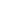 уповноважений повідомити наступне:Вивчивши тендерну документацію, технічні, якісні та кількісні характеристики предмета закупівлі, ми уповноважені на підписання Договору, маємо можливість здійснити постачання 	 (назва предмету закупівлі), виконати вимоги Замовника на умовах, зазначених у цій пропозиції.Адреса (юридична, поштова) учасника торгів  	Телефон/факс  	Відомості про керівника (П.І.Б., посада, номер контактного телефону) – для юридичних осіб  	Форма власності, юридичний статус підприємства (організації), організаційно-правова форма господарювання, дата утворення, місце реєстрації, спеціалізація, інформація про систему оподаткування, на якій перебуває учасник, а також інформація про податок, що сплачується учасником  	Код ЄДРПОУ (для юридичних осіб) (ідентифікаційний номер фізичної особи – платника податків та інших обов'язкових платежів)  	Індивідуальний податковий номер  	Банківські реквізити  	Умови оплати  	Строки поставки  	Цінова пропозиція:Ми погоджуємося з основними умовами Договору, які викладені у Додатку 5 до Документації «Проект договору» тендерної документації, та з тим, що основні умови Договору про закупівлю не можуть змінюватися після його підписання до виконання зобов’язань сторонами, у повному обсязі, крім випадків, визначених пунктом 19 Особливостей здійснення публічних закупівель товарів, робіт і послуг для замовників, передбачених Законом України «Про публічні закупівлі», на період дії правового режиму воєнного стану в Україні та протягом 90 днів з дня його припинення або скасування, затверджених постановою Кабінету Міністрів України від 12.10.2022 №1178.Строк дії нашої тендерної пропозиції складає 90 днів із дати кінцевого строку подання тендерних пропозицій. Наша тендерна пропозиція буде обов’язковою для нас і може бути акцептована замовником у будь-який час до закінчення встановленого Законом терміну.Якщо буде прийняте рішення про намір укласти договір, ми зобов’язуємося підписати договір із Замовником не раніше ніж через 5 днів з дати оприлюднення в електронній системі закупівель повідомлення про намір укласти договір про закупівлю, але не пізніше ніж через 15 днів з дня прийняття рішення про намір укласти договір про закупівлю..(Посада, прізвище, ініціали, підпис керівника або уповноваженої особи учасника, завірені печаткою (у разі наявності)).МП1Тендерні пропозиції оформлюються та подаються за встановленою замовником формою. Учасник не повинен відступати від даної форми.2ПДВ нараховується у випадках, передбачених законодавством УкраїниДодаток 2 до Тендерної документаціїКваліфікаційні критерії до учасника відповідно до статті 16 Закону з урахуванням Особливостей та спосіб їх документального підтвердження.Примітка.1. У разі участі об’єднання учасників підтвердження відповідності кваліфікаційним критеріям здійснюється з урахуванням узагальнених об’єднаних показників кожного учасника такого об’єднання на підставі наданої об’єднанням інформації. 2. У разі, якщо учасник для підтвердження своєї відповідності кваліфікаційному(им) критерію(ям), визначеному(им) у п.1 та п.2 цього Додатку, має намір залучити спроможності інших суб'єктів господарювання як субпідрядників/співвиконавців, у складі тендерної пропозиції учасник додатково надає довідку(и)/інформацію/документ(и) субпідрядника(ів)/співвиконавця(ів), підготовлену(і) відповідно до вимог пп.1.1, 2.1, 2.2 цього Додатку, підписану(і) керівником субпідрядника(ів)/співвиконавця(ів) і скріплену(і) відбитком печатки субпідрядника(ів)/співвиконавця(ів).Додаток 3 до Тендерної документаціїПідтвердження відсутності обставин для відмови в участі у процедурі закупівлі, передбачених пунктом 47 ОсобливостейУчасник процедури закупівлі підтверджує відсутність підстав, зазначених в пункті 47 Особливостей (крім підпунктів 1 і 7, абзацу чотирнадцятого цього пункту), шляхом самостійного декларування відсутності таких підстав в електронній системі закупівель під час подання тендерної пропозиції.Замовник не вимагає від учасника процедури закупівлі під час подання тендерної пропозиції в електронній системі закупівель будь-яких документів, що підтверджують відсутність підстав, визначених у цьому пункті (крім абзацу чотирнадцятого цього пункту), крім самостійного декларування відсутності таких підстав учасником процедури закупівлі відповідно до абзацу шістнадцятого цього пункту.З урахуванням викладеного, учасник у складі тендерної пропозиції надає довідку у довільній формі про те, що учасник процедури закупівлі не має невиконаного зі своєї сторони зобов'язання за раніше укладеним договором про закупівлю із замовником, який проводить процедуру закупівлі, що призвело до його дострокового розірвання, і було застосовано санкції у вигляді штрафів та/або відшкодування збитків - протягом трьох років з дати дострокового розірвання такого договору.**Учасник процедури закупівлі, що перебуває в обставинах, зазначених в абзаці чотирнадцятому пункту 47 Особливостей, може надати підтвердження вжиття заходів для доведення своєї надійності, незважаючи на наявність відповідної підстави для відмови в участі у відкритих торгах. Для цього учасник (суб’єкт господарювання) повинен довести, що він сплатив або зобов’язався сплатити відповідні зобов’язання та відшкодування завданих збитків. Якщо замовник вважає таке підтвердження достатнім, учаснику процедури закупівлі не може бути відмовлено в участі в процедурі закупівліПримітка.1. У разі подання тендерної пропозиції об’єднанням учасників підтвердження відсутності підстав для відмови в участі у процедурі закупівлі, визначеним пунктом 47 Особливостей, подається по кожному з учасників окремо, які входять у склад об’єднання, шляхом надання довідки в довільній формі.. 2. У разі якщо учасник процедури закупівлі має намір залучити спроможності інших суб'єктів господарювання як субпідрядників/співвиконавців в обсязі не менше ніж 20 відсотків від вартості договору про закупівлю у випадку закупівлі робіт або послуг для підтвердження його відповідності кваліфікаційним критеріям відповідно до частини третьої статті 16 цього Закону, учасник у складі тендерної пропозиції повинен надати документальне підтвердження відсутності обставин для відмови в участі у процедурі закупівлі, передбачених у пункті 47 Особливостей (крім абзацу чотирнадцятого пункту 47 Особливостей), у вигляді довідки (довідок) у довільній формі, підписану(і) керівником субпідрядника(ів)/співвиконавця(ів) і скріплену(і) відбитком печатки.Додаток 4 до Тендерної документаціїТехнічна специфікація на закупівлюКод ДК 021:2015 48210000-3 «Пакети мережевого програмного забезпечення» (Програмне забезпечення  FortiGate) ДК 021:2015 – 48210000-3Загальні вимоги до ТоваруУ разі якщо  програмне забезпечення не відповідає технічним вимогам Замовника або Учасник не в змозі виконати умови поставки,  які  визначені  Замовником,  Пропозиція  відхиляється.У разі, якщо дані Технічні вимоги та специфікація товару містять посилання на конкретну марку, фірму, патент, конструкцію або тип товару, то вважається, що Технічні вимоги та специфікація товару містять вираз «або еквівалент».(Посада, прізвище, ініціали, підпис керівника або уповноваженої особи учасника, завірені печаткою (у разі наявності)).Додаток 5 до Тендерної документаціїДОГОВІР Цей Договір Поставки (надалі «Договір») укладено у місті Києві «___» ________ 2023 року між:____________________________________, що надалі іменується «Постачальник», юридичною особою, створеною та існуючою за законами України, від імені якої на підставі ________ діє пан ____________________________, ________________________, з одного боку, таДержавним підприємством «Українські спеціальні системи», що надалі іменується «Покупець», юридичною особою, створеною та існуючою за законами України, від імені якої на підставі __________________ діє пан _______________________, __________________________, з другого боку, надалі разом іменовані «Сторони», а кожен окремо «Сторона», приймаючи до уваги домовленості, взаємні зобов’язання та остаточні умови, викладені в цьому Договорі, цим остаточно домовились про наступне:1. ПРЕДМЕТ ДОГОВОРУ1.1. В порядку та на умовах, визначених у цьому Договорі, Постачальник зобов’язується поставити та передати у власність Покупця, а Покупець зобов'язується прийняти та оплатити програмне забезпечення, вказане в п. 2.1. цього Договору. Асортимент, кількість та ціна, а також загальна вартість програмного забезпечення зазначаються у Специфікації, яка додається до цього Договору та є його невід’ємною частиною. 1.2. Код ДК 021:2015 – 48210000-3 «Пакети мережевого програмного забезпечення» Основного словника національного класифікатора України ДК 021:2015 «Єдиний закупівельний словник».1.3. Укладання Договору здійснюється відповідно до постанови Кабінету Міністрів України від 12 жовтня 2022 р. № 1178 «Про затвердження особливостей здійснення публічних закупівель товарів, робіт і послуг для замовників, передбачених Законом України “Про публічні закупівлі”, на період дії правового режиму воєнного стану в Україні та протягом 90 днів з дня його припинення або скасування».2. НАЙМЕНУВАННЯ, КІЛЬКІСТЬ І ЯКІСТЬ ТОВАРУ. АВТОРСЬКЕ ПРАВО2.1. Товаром, який поставляється за цим Договором, є програмна продукція - результат комп’ютерного програмування у вигляді операційних систем, системних, прикладних, розважальних та/або навчальних комп’ютерних програм (їх компонентів), а також у вигляді онлайн-сервісів, а саме: примірники програмного забезпечення виробництва FortiGate, які  можуть постачатися  на матеріальних носіях: на дисках, в коробках з ключем активації для кінцевого користувача, на флеш-картах, тощо (надалі іменуються – Носії), або в електронній формі: електронною поштою, каналами Інтернет, шляхом завантаження з уніфікованого локатора ресурсу (URL) за допомогою відповідних засобів доступу. Примірниками комп’ютерних програм, що постачаються за цим Договором, є копії відповідної комп’ютерної програмної продукції, виконані безпосередньо або опосередковано із цієї комп’ютерної програми і містять усі зафіксовані в комп’ютерній програмі рухомі зображення чи їх частини (як із звуковим супроводом, так і без нього).2.2. Асортимент, кількість та ціна, а також загальна вартість Товару, що постачається відповідно до цього Договору, погоджені Сторонами та визначаються у Специфікації, яка підписується обома Сторонами, додається до цього Договору та є його невід’ємною частиною.2.3. Сторони мають право вносити зміни до Специфікації (змінювати перелік товарів, які можуть постачатися) шляхом укладання нової Специфікації.2.4. Найменування Товару із зазначеного у Специфікації, а також узгоджена Сторонами кількість та ціна такого Товару, а також загальна вартість вказується в видаткових накладних на підставі яких здійснюється передача Товару Покупцю. Одиницею виміру Товару є штука.2.5. Якість Товару, що має бути поставленим відповідно до цього Договору, має відповідати технічним та іншим параметрам, встановленим розробником програмної продукції, та/або відповідати нормативним документам (державним стандартам, нормам, правилам), що встановлюють вимоги до програмної продукції, якщо такі є, а у разі відсутності – меті використання відповідної програмної продукції. Весь Товар, що поставляється та продається Покупцю за цим Договором, повинен відповідати умовам Договору.2.6. Постачальник підтверджує, що Товар, який поставляється за цим Договором, є ліцензійним, тобто вказаний Товар продається (використовується) за згодою належного суб’єкта авторського права, вираженій у формі ліцензії (ліцензійного договору), яка є складовою постачання Товару та постачається разом з Товаром. Така ліцензія (ліцензійний договір) містить умови обмеженого використання відповідної комп’ютерної програми кінцевим користувачем за її функціональним призначенням. Кінцевий користувач погоджується з умовами відповідної ліцензії (укладає ліцензійний договір) шляхом приєднання онлайн, або шляхом укладення відповідного договору в письмовій формі безпосередньо з правовласником, або у інший спосіб, передбачений такою ліцензією. В будь-якому разі такою ліцензією (ліцензійним договором) повинен передбачатися дозвіл уповноваженого суб’єкта авторського права на використання відповідного Товару кінцевим користувачем на визначених в ній умовах.3. УМОВИ ПОСТАВКИ ТОВАРУ3.1. Поставка Товару, який постачається на Носіях, здійснюється за адресою: м. Київ, вул. Юрія Іллєнка, буд 83Б. Постачання примірників програмної продукції, яке постачається в електронній формі, здійснюється каналами Інтернет, електронною поштою, або іншими засобами передачі інформації, узгодженими Сторонами, як наприклад завантаження примірника програмної продукції з Інтернет-сайту з уніфікованого локатора ресурсу URL, вказаного в ліцензійному сертифікаті його розробника, правовласника та/або уповноваженої ним особи, або інших документах, якими супроводжується відповідна програмна продукція.  3.2. Зобов’язання Постачальника щодо поставки Товару, який постачається на Носіях, вважаються виконаними в момент, коли він надав Товар у розпорядження Покупця у місці, зазначеному в пункті 3.1. цього Договору без завантаження Товару на будь-який приймаючий транспортний засіб, в узгоджений день чи в межах визначеного Постачальником періоду.3.3. Право власності на Товар, що постачається за цим Договором, переходить до Покупця в момент отримання Товару від Постачальника за видатковою накладною в дату, вказану в такій накладній. До цього моменту Покупець не має права користування та/або розпорядження та/або у будь який інший спосіб використання Товару3.4. Ризик випадкової знищення, випадкового пошкодження чи погіршення якості Товару переходить від Постачальника до Покупця з моменту отримання Товару Покупцем: - щодо Товару, який постачається на Носіях  -  момент передачі Товару Покупцю на складі Постачальника; - щодо Товару, який постачається електронними засобами, - момент отримання Покупцем ліцензійного сертифікату з зазначенням уніфікованого локатора ресурсу (URL) та інформації для доступу на відповідний електронний ресурс, де знаходиться такий Товар для завантаження примірників програмної продукції Покупцем  та/або користувачем.3.5. Товар, який постачається на Носіях, повинен бути упакований належним чином, звичайним для таких Товарів способом, а за відсутності такого - способом, який є належним для збереження й захисту такого Товару.3.6. Строк поставки Товару –  до 24.06.2023 року.4. ЦІНА І ЗАГАЛЬНА СУМА ДОГОВОРУ4.1. Загальна сума цього Договору (ціна Договору) на момент його укладення становить _______________ грн. (_______________ грн ____ копійок), в тому числі ПДВ – _______________ грн. (_______________ грн ____ копійок). Ціна Товару сформована відповідно до звичайних та ринкових цін на території України та відповідає кон’юнктурі ринку на аналогічні товари.4.2. Зміна ціни кожної одиниці Товару та загальної ціни Товару, що поставляється за цим Договором, після підписання даного Договору не допускається, якщо інше не погоджене Сторонами, шляхом підписання окремого Додатку чи Додаткової Угоди чи Специфікації. Ціни на Товар встановлюються у національній валюті України.5. УМОВИ ОПЛАТИ ТОВАРУ5.1. Валютою здійснення Покупцем розрахунку за Товар, поставлений Постачальником відповідно до цього Договору, є національна грошова одиниця України – гривня. 5.2. Оплата Товару, що поставляється за цим Договором, здійснюється протягом 10 (десяти) банківських днів з дати поставки Покупцю такого Товару. Датою поставки Товару є дата виписки Постачальником видаткової накладної  про передачу Товару Покупцю.5.3.	Розрахунок за Товар, що поставляється за цим Договором, здійснюється шляхом перерахування суми, визначеної в порядку, передбаченому в пункті 4.1. цього Договору, на розрахунковий рахунок Постачальника, вказаний в статті 14 Договору, в гривнях України.6. УМОВИ ПРИЙМАННЯ ТОВАРУ6.1. Постачальник гарантує автентичність програмного забезпечення, яке поставляється. Програмне забезпечення поставляється “таким, яким воно є”. Товар, який постачається на Носіях, приймається за кількістю та якістю в місці, зазначеному в пункті 3.1. цього Договору на підставі відповідних видаткових накладних. При цьому відсутність, неповнота або неналежне оформлення  транспортних або видаткових документів, а також упаковки не можуть бути підставою для відмови в отриманні товару. Оскільки поставка Товару Покупцю може здійснюватись електронними засобами, зокрема каналами мережі Інтернет, то Покупець розуміє і погоджується з тим, що для приймання та завантаження Товару, який постачається електронними засобами, Покупець повинен самостійно забезпечити постійний або сеансовий зв’язок з мережею Інтернет власного сервера або робочої станції. Постачальник не несе відповідальності за працездатність апаратно-програмного забезпечення Покупця, а також за працездатність з’єднання з мережею Інтернет для приймання такого Товару.6.2.  Покупець зобов'язаний вчинити дії, які відповідно до вимог, що звичайно ставляться, необхідні з його боку для забезпечення передачі йому та одержання ним Товару.6.3. Приймання-передача Товару здійснюються уповноваженими представниками обох Сторін, повноваження яких на проведення господарської операції повинні бути підтверджені в порядку, визначеному законом, та які зазначаються у відповідних видаткових накладних на поставку Товару. 6.4. Зауваження Покупця щодо кількості та/або якості Товару оформляються актом про виявлені недоліки, який повинен бути складений у день  приймання Товару з обов’язковою участю представника Постачальника. 6.5. У випадку, коли буде встановлено порушення якості Товару на Носіях або нестача будь-якої його кількості, Покупець спільно з представником Постачальника відображає це у акті про виявлені недоліки, який повинен бути складений при передачі Товару з обов’язковою участю представника Постачальника.6.6. Якщо при прийманні Товару, який постачається на Носіях, за якістю представники Сторін виявлять Товар, якість матеріальних носіїв якого не відповідає вимогам цього Договору, Постачальник зобов'язаний у строк не більше 14 (чотирнадцяти) календарних днів замінити такий Товар. 6.7. Якщо при прийманні Товару за кількістю представники Сторін виявлять, що кількість Товару є меншою, ніж це передбачено умовами Договору, та відобразять зазначені факти в акті, Постачальник зобов’язаний у строк не більше 14 (чотирнадцяти) календарних днів поставити Покупцю недопоставлену частину Товару.6.8. Якщо при прийманні Товару Покупцем і/або його представником не зроблено зауважень щодо якості та кількості Товару та не складено акт про виявлені недоліки, Сторони вважають, що Постачальником належним чином виконано його зобов’язання за цим Договором та передано Покупцеві Товар належної якості та у кількості, що передбачена замовленням на поставку відповідної партії Товару, погодженим Постачальником. 6.9. Невчинення зауважень, щодо кількості Товару при його прийманні позбавляє Покупця права в подальшому посилатися на те, що йому передано Товар у меншій кількості, ніж це обумовлено у відповідному Замовленні.6.10. Сторони визначили, що у разі не вчинення Покупцем та/або його представником зауважень щодо якості Товару при його прийманні, вважається, що якість Товару в момент його передачі Покупцеві відповідала умовам цього Договору та вимогам законодавства, які встановлюються до такого виду товарів. Дана обставина  позбавляє Покупця права в подальшому посилатися на передання йому товару неналежної якості, якщо тільки Покупець не доведе, що недоліки виникли до моменту передання Товару Покупцеві з вини Постачальника або з вини виробника Товару або з інших причин, які існували до моменту передання Товару Покупцеві. 6.11. Приймання Товару, що постачається на Носіях, за кількістю та якістю у всіх випадках, неурегульованих цим Договором, здійснюється згідно з вимогами Інструкції про порядок приймання продукції виробничо-технічного призначення і товарів народного вжитку за кількістю (затверджена постановою Державного арбітражу при Раді Міністрів СРСР N П-6 від 15.06.65 р.) та Інструкції про порядок приймання продукції виробничо-технічного призначення і товарів народного вжитку за якістю (затверджена постановою Державного арбітражу при Раді Міністрів СРСР N П-7 від 25.04.66 р.) з доповненнями та змінами, які внесені до них в установленому чинним законодавством порядку.6.12. Постачальник гарантує якість матеріальної складової Товару (якість упаковки, магнітних або інших носіїв і т.п.),  що постачається на Носіях.6.13. Постачальник не несе відповідальності за функціональність програмного забезпечення за виключенням випадків, коли неналежне функціонування Товару зумовлено механічними пошкодженнями матеріальних носіїв, якщо такі пошкодження сталися з вини Постачальника. Постачальник не несе відповідальності за працездатність апаратно-програмного забезпечення і обладнання Покупця та/або будь-яких третіх осіб, а також за працездатність з’єднання з мережею Інтернет для приймання такого завантаження примірників Товару Покупцем. Покупець визнає, що не всі комп’ютерні програми доступні та можуть бути завантажені на всіх платформах. Постачальник не несе відповідальності за встановлення програмного забезпечення Покупцем та/або кінцевим користувачем, не несе відповідальності за фактичну можливість його встановлення на існуючому апаратно-програмному забезпеченні і обладнанні Покупця та/або кінцевого користувача, а також за цим Договором до зобов’язань Постачальника не входить здійснення встановлення програмного забезпечення.7. ВІДПОВІДАЛЬНІСТЬ СТОРІН7.1. Якщо інше не передбачено цим Договором, Сторони несуть відповідальність за порушення його умов згідно з чинним законодавством України.7.2. У разі невиконання чи неналежного виконання умов цього Договору Постачальником або Покупцем Сторона, яка не виконала (неналежним чином виконала) умови цього Договору, відшкодовує іншій Стороні завдані внаслідок цього збитки.7.3. За порушення Постачальником строків поставки Товару, що відбулося виключно з вини Постачальника, останній зобов’язаний відшкодувати Покупцю збитки, завдані простроченням та сплатити пеню у розмірі 0,1 відсотка від вартості Товару, з якого допущено прострочення виконання за кожен день прострочення, а за прострочення понад 30 (тридцять) днів додатково стягується штраф у розмірі 7 (семи) відсотків вказаної вартості.7.4. У разі, якщо Постачальником поставлено Товар, який постачається на Носіях неналежної якості, Постачальник зобов’язаний сплатити Покупцеві штраф за кожний випадок порушення у розмірі 20 (двадцяти) відсотків від вартості Товару, щодо якого було допущено порушення умов цього Договору щодо якості. 7.5. Покупець, який прострочив виконання грошового зобов'язання, на вимогу Постачальника зобов'язаний сплатити суму боргу з урахуванням встановленого індексу інфляції за весь час прострочення, а також три проценти річних від простроченої суми відповідно до статті 625 Цивільного кодексу України.7.6. У разі порушення зобов’язань, передбачених цим Договором, Сторони сплачують неустойку, передбачену цим Договором, у повному розмірі незалежно від відшкодування збитків.7.7. У всіх інших випадках, не передбачених цим Договором, Сторони несуть відповідальність згідно з чинним законодавством України.8. ПОРЯДОК ВИРІШЕННЯ СПОРІВ8.1. Сторони зобов’язуються виконувати взяті на себе зобов’язання належним чином відповідно до умов цього Договору, а також відповідно до вимог чинного законодавства України, а за відсутністю таких умов та вимог – відповідно до звичаїв ділового обороту або інших вимог, які звичайно ставляться до зобов’язань такого виду.8.2. У випадку виникнення спорів, суперечностей або розбіжностей, що виникають або можуть виникнути з цього Договору або у зв’язку з ним, в тому числі ті, які стосуються його виконання, порушення, припинення або недійсності, Сторони зроблять все можливе, щоб розв’язати їх шляхом переговорів.8.3. Сторони дійшли до згоди, що при вирішенні спорів, суперечностей або розбіжностей Сторони обов’язково застосовують заходи досудового врегулювання в порядку, передбаченому розділом ІІ Господарського процесуального кодексу України.8.4. Якщо відповідний спір не можливо вирішити шляхом переговорів, він вирішується в судовому порядку за встановленою підвідомчістю та підсудністю такого спору відповідно до чинного законодавства України.9. Форс-мажорні обставини9.1. Сторони звільняються від відповідальності за повне або часткове невиконання своїх обов’язків за цим Договором, якщо таке невиконання стало наслідком форс-мажорних обставин, які виникли після укладення цього Договору та які Сторони не могли ані передбачити, ані відвернути розумними заходами.9.2. До форс-мажорних обставин відносяться: повінь, пожежа, землетрус, інші стихійні лиха, а також війна, воєнні дії, незаконні дії органів державної влади та управління і будь-які інші обставини поза розумним контролем Сторін, які мають безпосередній суттєвий негативний вплив на виконання обов’язків за цим Договором та які Сторони не могли передбачити на дату укладення цього Договору, однак, за умови, що такі обставини не виникли внаслідок недотримання Стороною чинного законодавства, невиконання Стороною будь-яких зобов’язань, які стосуються будь-яких укладених між Сторонами угод.9.3. При настанні форс-мажорних обставин Сторона, яка опинилася під їх впливом, повинна протягом 7 (семи) календарних днів в письмовій формі повідомити про це іншу Сторону та надати підтвердження Торгово-промислової палати про те, що форс-мажорні обставини мають місце. Повідомлення повинно містити інформацію про характер форс-мажорних обставин, якщо можливо, оцінку їх впливу на можливість виконання Стороною, яка опинилася під їх впливом, своїх обов’язків за цією Угодою та строк виконання обов’язків.9.4. По припиненні форс-мажорних обставин Сторона, яка опинилася під їх впливом, повинна без затримки повідомити в письмовій формі про це іншу Сторону. Повідомлення повинно містити термін, в який передбачається виконати обов’язки за цим Договором.9.5. Неповідомлення або несвоєчасне повідомлення, або повідомлення неналежним чином про форс-мажорні обставини позбавляє Сторону, що опинилась під їх впливом, права посилатись на такі обставини як на підставу звільнення від відповідальності.9.6. У разі настання форс-мажорних обставин строк виконання Сторонами своїх обов’язків за цим Договором збільшується пропорційно строку дії таких обставин та їх наслідків. Коли форс-мажорні обставини та їх наслідки тривають понад 60 (шістдесят) послідовних днів або коли при настанні таких обставин стає очевидним, що такі обставини та їх наслідки будуть діяти довше такого строку, Сторони у найкоротший термін проведуть переговори з метою виявлення прийнятних для Сторін альтернативних шляхів виконання цього Договору та досягнення відповідної домовленості.9.7. Сторони усвідомлюють, що цей Договір укладається під час дії в Україні правового режиму воєнного стану, а тому сам факт дії воєнного стану в Україні, не буде вважатися обставинами непереборної сили (форс-мажорними обставинами), крім випадків настання конкретних подій/обставин, що прямо впливають на можливість Сторін належним чином виконувати зобов’язання, визначені цим Договором та буде підтверджено в установленому порядку уповноваженим державою органом.10. Конфіденційність10.1. Сторони визнають, що в ході здійснення ними їх прав та обов’язків, передбачених цим Договором, кожна з них може розкривати іншій Стороні інформацію про свою діяльність та заходи, яку така Сторона вважає конфіденційною та такою, що є її виключною власністю і яка розкривається тільки для належного виконання зобов’язань за цим Договором. Сторона, включаючи її філії/представництва та будь-яких інших пов’язаних осіб, які отримують Конфіденційну інформацію, погоджується зберігати статус конфіденційності, використовувати Конфіденційну інформацію виключно для цілі, з якою вона була спочатку передана, і не розголошувати таку Конфіденційну інформацію будь-якій третій стороні, за винятком випадків, коли така інформація:– є або стала загальновідомою до укладання цього Договору; або– була вже відома Стороні, якій інформація була розкрита, на той час, коли така інформація була розкрита на її користь; або– розкрита такій Стороні будь-якою третьою стороною, що не пов’язана ніяким юридичним зобов’язанням, що забороняє таке розкриття, і таке розкриття не містить обмежень щодо подальшого розкриття; або– повинна бути розкрита відповідно до законодавства України.10.2. Сторони визнають, що відповідно до законодавства від будь-якої з них може вимагатися розкриття конфіденційної інформації державним органам або установам, підприємствам, організаціям; і кожна Сторона докладе зусиль, щоб обмежити таке розголошення зазначеною метою. Кожна Сторона негайно повідомить у письмовій формі іншу Сторону про будь-яке розкриття інформації із зазначенням змісту будь-якого такого розкриття. Кожна Сторона, яка робить таке розкриття, докладе всіх розумних зусиль для запобігання подальшому розкриттю.10.3. Сторони зобов’язуються утримуватись від дій, які можуть спричинити збитки та зіпсувати ділову репутацію кожної із Сторін.11. Внесення змін та розірвання Договору11.1. Якщо інше не передбачено цим Договором, Сторони можуть внести зміни до цього Договору за  взаємною згодою у порядку визначеному статтею 41 Закону України «Про публічні закупівлі». 11.2. Припинення Договору не звільняє Сторони від виконання всіх їхніх зобов’язань, які передбачені цим Договором, невиконаних на момент припинення дії Договору, а також відповідальності за невиконання будь-якого з цих зобов’язань. 11.3. Договір припиняється автоматично у випадку:– закінчення терміну дії Договору, якщо відносини Сторін за даним Договором фактично припинились;– ліквідації або реорганізації юридичної особи, що веде до припинення існування Сторони за Договором, як юридичної особи. 11.4. Всі зміни, доповнення та додатки цього Договору повинні бути складені у письмовій формі, підписані уповноваженими представниками Сторін та скріплені печатками Сторін.11.5. Специфікація до Договору є його невід’ємною частиною.12. Строк дії та інші умови12.1. Цей Договір вважається укладеним і набирає чинності у дату його підписання Сторонами та скріплення їх печатками та діє по 31 грудня 2023 року, але в будь-якому разі до повного виконання Сторонами їх зобов’язань за цим Договором.12.2. Повернення Товару, до складу постачання якого входить ліцензія (ліцензійний договір) правовласника з конкретно визначеним кінцевим користувачем можливе, за взаємною згодою Сторін у разі, якщо Товар не був у користуванні та лише до укладення таким користувачем ліцензійного договору (приєднання до умов ліцензії). Товар належної якості, що постачається на Носіях, обміну та/або поверненню не підлягає. Повернення такого Товару можливе лише за взаємною згодою Сторін у разі, якщо упаковка такого Товару не ушкоджена та не містить ознак її розірвання (відкриття).12.3. Цей Договір складено в двох примірниках, які мають однакову юридичну силу, по одному для кожної із Сторін. Обидва примірники Договору є ідентичними за змістом і містять його умови українською мовою.12.4. Сторони зобов’язані повідомляти одна одну про зміну реквізитів, вказаних в розділі 14 цього Договору, протягом 5 (п’яти) календарних днів з моменту їх зміни. Неповідомлення та/або несвоєчасне повідомлення про зміну реквізитів звільняють іншу Сторону від відповідальності за неналежне виконання умов Договору внаслідок зазначення в документах неправильних реквізитів другою Сторони.12.5. При укладенні цього Договору Покупець надає Постачальнику оригінал Витягу з ЄДР юридичних осіб та фізичних осіб - підприємців дійсний на дату підписання цього Договору. 12.6. Постачальник та Покупець є платниками податку на прибуток підприємств на загальних підставах відповідно до законодавства України. 12.7. Покупець, підписуючи цей Договір поставки, стверджує, що отримав у своїх працівників та інших осіб, з якими пов’язаний цивільно-правовими та іншими відносинами,  у відповідності до Закону України «Про захист персональних даних» від 01.06.2010 р., задокументовану згоду, яка діє протягом невизначеного строку, на обробку та передачу їх персональних даних, які передаються/можуть бути передані Постачальнику з метою забезпечення реалізації господарських, економічних, комерційних, адміністративно-правових, податкових відносин та відносин у сфері бухгалтерського обліку. Покупець цим також стверджує, що повідомив всіх вищезазначених осіб про мету обробки їх персональних даних та з правами які надані їм Законом України «Про захист персональних даних».12.8. Сторони підтверджують, що назви (заголовки) розділів Договору використовуються для зручності  й посилань і не можуть беззастережно використовуватися для визначення змісту Договору (істотних умов Договору) або змісту розділів Договору.12.9. Якщо якась частина Договору суперечить, не відповідає, або заборонена чинним законодавством України, і при цьому така частина Договору буде у встановленому порядку визнана недійсною, Сторони погоджуються і цим визнають, що це не має наслідком недійсності інших його (Договору) частин і Договору у цілому.12.10. Усі правовідносини, що виникають з Договору або пов’язані із ним, у тому числі пов’язані із дійсністю, укладенням, виконанням, зміною та припиненням Договору, тлумаченням його умов, визначенням наслідків недійсності або порушення Договору регулюються Договором, відповідними нормами чинного законодавства України, а також звичаями ділового обороту, які застосовуються до таких правовідносин на підставі принципів добросовісності, розумності та справедливості.12.11. Сторони зобов’язуються виконувати цей Договір і вести пов’язану з ним діяльність відповідно до найвищих стандартів ділової етики і нетерпимості до шахрайства, хабарництва та корупції.12.12. Сторони зобов’язуються не вчиняти будь-яких дій, які відповідно до законодавства можуть кваліфікуватися як надання/прийняття неправомірної вигоди, підкуп чи будь-яка інша дія, що порушує законодавство України та інше застосовне законодавство щодо боротьби з корупцією. 12.13. Сторони підтверджують, що їх працівники ознайомлені про кримінальну, адміністративну, цивільно-правову та дисциплінарну відповідальність за порушення антикорупційного законодавства. 12.14. Сторони визнають проведення процедур щодо запобігання корупції і контролюють їх дотримання. При цьому Сторони докладають розумних зусиль, щоб мінімізувати ризик ділових відносин з контрагентами, які можуть бути залучені в корупційну діяльність, а також взаємно сприяють одна одній з метою запобігання корупції.12.15. Сторони визнають, що їх можливі неправомірні дії та порушення антикорупційних умов Договору можуть спричинити несприятливі наслідки – від зниження рейтингу надійності контрагента до істотних обмежень щодо взаємодії з контрагентом і аж до розірвання цього Договору.12.16. Сторони гарантують повну конфіденційність виконання антикорупційних умов Договору і відсутність негативних наслідків для осіб, що звернулися з повідомленнями про факти корупційних правопорушень або правопорушень, пов’язаних з корупцією. 12.17. Сторони гарантують розглядати факти недотримання антикорупційних зобов’язань і вживати заходів для їх усунення.12.18. У випадку накладання Санкцій на одну зі Сторін або співпраці Сторони з особою, на яку накладено Санкції, така Сторона зобов’язується негайно повідомити про це іншу Сторону, а також відшкодувати останній усі збитки, спричинені їй через або у зв’язку з накладанням Санкцій або співпрацею з особою, на яку накладено Санкції. У цьому Договорі поняття «Санкції» вживається у розумінні ст.1 Закону України «Про санкції».12.19. Сторони погодили та цим підтверджують, що на момент укладання цього Договору та під час його виконання не здійснюють закупівлю товарів, робіт і послуг у громадян Російської Федерації/Республіки Білорусь (крім тих, що проживають на території України на законних підставах); юридичних осіб, утворених та зареєстрованих відповідно до законодавства Російської Федерації/Республіки Білорусь; юридичних осіб, утворених та зареєстрованих відповідно до законодавства України, кінцевим бенефіціарним власником, членом або учасником (акціонером), що має частку в статутному капіталі 10 і більше відсотків (далі - активи), якої є Російська Федерація/Республіка Білорусь, громадянин Російської Федерації/Республіки Білорусь (крім тих, що проживають на території України на законних підставах), або юридичних осіб, утворених та зареєстрованих відповідно до законодавства Російської Федерації/Республіки Білорусь, крім випадків коли активи в установленому законодавством порядку передані в управління Національному агентству з питань виявлення, розшуку та управління активами, одержаними від корупційних та інших злочинів. У разі порушення зобов’язання, встановленого цим пунктом Договору, винна Сторона зобов’язана сплатити на користь іншої Сторони штраф у розмірі, що дорівнює ціні цього Договору та відшкодувати збитки в повному обсязі.13. ДОДАТКИ ДО ДОГОВОРУ13.1. Невід'ємною частинами цього Договору, на дату його укладення, є: – Додаток 1 – Специфікація.14. РЕКВІЗИТИ СТОРІНПІДПИСИ ТА ПЕЧАТКИ СТОРІНДОДАТОК 1до Договору поставки№ ________________від «___» _________ 2023 рокуСПЕЦИФІКАЦІЯм. Київ 								      «___» _________ 2023 рокуЗагальні вимоги до ТоваруПІДПИСИ ТА ПЕЧАТКИ СТОРІНДодаток 6 до Тендерної документаціїВІДОМОСТІ про виконання аналогічних договорів щодо предмету закупівлі Посада, П.І.Б. уповноваженої особи						    Підпис                                                               М.П."ЗАТВЕРДЖЕНО"Протоколом щодо прийняття рішенняуповноваженою особоювід 25.05.2023 р. протокол № 1/П/С/О/0Уповноважена особа  Світлана СОРОКА Розділ 1.  Загальні положенняРозділ 1.  Загальні положення1231Терміни, які вживаються в тендерній документаціїТендерну документацію розроблено відповідно до вимог Закону України ”Про публічні закупівлі“ (далі - Закон) та Особливостей здійснення публічних закупівель товарів, робіт і послуг для замовників, передбачених Законом України “Про публічні закупівлі”, на період дії правового режиму воєнного стану в Україні та протягом 90 днів з дня його припинення або скасування, затверджених постановою Кабінету Міністрів України від 12.10.2022 №1178 (далі – Особливості). Терміни вживаються у значенні, наведеному в Законі.2Інформація про замовника торгів2.1повне найменуванняДержавне підприємство «Українські спеціальні системи»2.2місцезнаходженнявул. Юрія Іллєнка, 83Б, м. Київ, 041192.3посадова особа замовника, уповноважена здійснювати зв'язок з учасникамиПровідний фахівець відділу договірної роботи та внутрішніх закупівель – Сорока Світлана.(044) 481-49-56, s.soroka@uss.gov.ua3Процедура закупівліВідкриті торги з особливостями4Інформація про предмет закупівлі4.1назва предмета закупівліКод ДК 021:2015 – 48210000-3 «Пакети мережевого програмного забезпечення» Основного словника національного класифікатора України ДК 021:2015 «Єдиний закупівельний словник»(Програмне забезпечення  FortiGate)4.2опис окремої частини (частин) предмета закупівлі (лота), щодо якої можуть бути подані тендерні пропозиціїУчасник подає тендерну пропозицію щодо всього предмету закупівлі, визначеного у Додатку 1 до цієї Тендерної документації.Закупівля за окремими частинами предмета закупівлі (лотами) не передбачена 4.3місце, кількість, обсяг поставки товарів Місце поставки товару –  м. Київ, вул. Ю. Іллєнка 83Б, 04119Обсяг поставки товару –  1 шт.Вимоги до предмета закупівлі, у т.ч. обсягу закупівлі, більш детально визначені у п. 6 розділу 3 та Додатку 4 до тендерної документації.4.4строк надання послуг /поставки товару, виконання робіт/до 24.06.20235Недискримінація учасників  5.1. Під час проведення відкритих торгів тендерні пропозиції мають право подавати всі заінтересовані особи. Учасники (резиденти та нерезиденти) всіх форм власності та організаційно-правових форм беруть участь у процедурах закупівель на рівних умовах.Замовники забезпечують вільний доступ усіх учасників до інформації про закупівлю, передбаченої Законом.6Інформація про валюту,у якій повинно бути розраховано та зазначено ціну тендерної пропозиції  6.1. Валютою тендерної пропозиції є національна валюта України - гривня.   Розрахунки здійснюватимуться у національній валюті України згідно з умовами укладеного Договору.  6.2. Ціна тендерної пропозиції повинна бути розрахована у гривнях з точністю до копійки. 7Інформація про мову (мови), якою (якими) повинно бути складено тендерні пропозиції 7.1. Під час проведення процедури відкритих торгів усі документи, що готуються Замовником, викладаються українською мовою. 7.2. Під час проведення процедури закупівлі усі документи, що мають відношення до тендерної пропозиції та складаються безпосередньо Учасником, викладаються українською мовою. У разі надання інших документів складених мовою іншою ніж українська мова, такі документи повинні супроводжуватися перекладом українською мовою, переклад (або справжність підпису перекладача) - засвідчений нотаріально або легалізований у встановленому законодавством України порядку. Тексти повинні бути автентичними, визначальним є текст, викладений українською мовою.Розділ 2. Порядок внесення змін та надання роз'яснень до тендерної документаціїРозділ 2. Порядок внесення змін та надання роз'яснень до тендерної документаціїРозділ 2. Порядок внесення змін та надання роз'яснень до тендерної документації1Процедура надання роз'яснень щодо тендерної документації1.1. Фізична/юридична особа має право не пізніше ніж за три дні до закінчення строку подання тендерної пропозиції звернутися через електронну систему закупівель до замовника за роз’ясненнями щодо тендерної документації та/або звернутися до замовника з вимогою щодо усунення порушення під час проведення тендеру. Усі звернення за роз’ясненнями та звернення щодо усунення порушення автоматично оприлюднюються в електронній системі закупівель без ідентифікації особи, яка звернулася до замовника. Замовник повинен протягом трьох днів з дати їх оприлюднення надати роз’яснення на звернення шляхом оприлюднення його в електронній системі закупівель.1.2. У разі несвоєчасного надання замовником роз’яснень щодо змісту тендерної документації електронна система закупівель автоматично зупиняє перебіг відкритих торгів.1.3. Для поновлення перебігу відкритих торгів замовник повинен розмістити роз’яснення щодо змісту тендерної документації в електронній системі закупівель з одночасним продовженням строку подання тендерних пропозицій не менш як на чотири дні.2Внесення змін до тендерної документації 2.1. Замовник має право з власної ініціативи або у разі усунення порушень вимог законодавства у сфері публічних закупівель, викладених у висновку органу державного фінансового контролю відповідно до статті 8 Закону, або за результатами звернень, або на підставі рішення органу оскарження внести зміни до тендерної документації. У разі внесення змін до тендерної документації строк для подання тендерних пропозицій продовжується замовником в електронній системі закупівель, а саме в оголошенні про проведення відкритих торгів, таким чином, щоб з моменту внесення змін до тендерної документації до закінчення кінцевого строку подання тендерних пропозицій залишалося не менше чотирьох днів.2.2. Зміни, що вносяться замовником до тендерної документації, розміщуються та відображаються в електронній системі закупівель у вигляді нової редакції тендерної документації додатково до початкової редакції тендерної документації. Замовник разом із змінами до тендерної документації в окремому документі оприлюднює перелік змін, що вносяться. Зміни до тендерної документації у машинозчитувальному форматі розміщуються в електронній системі закупівель протягом одного дня з дати прийняття рішення про їх внесення».Розділ 3. Інструкція з підготовки тендерної пропозиціїРозділ 3. Інструкція з підготовки тендерної пропозиціїРозділ 3. Інструкція з підготовки тендерної пропозиції1Зміст і спосіб подання тендерної пропозиції1.1. Тендерна пропозиція подається в електронній формі через електронну систему закупівель шляхом заповнення електронних форм з окремими полями, у яких зазначається інформація про ціну, інші критерії оцінки (у разі їх встановлення замовником), інформація від учасника процедури закупівлі про його відповідність кваліфікаційним (кваліфікаційному) критеріям (у разі їх (його) встановлення, наявність/відсутність підстав, установлених у пункті 47 особливостей і в тендерній документації, та шляхом завантаження необхідних документів, що вимагаються замовником у тендерній документації.Учасник відповідно до вимог цієї тендерної документації повинен надати у складі тендерної пропозиції:1) заповнену та підписану тендерну пропозицію за формою, наведеною у Додатку 1 до тендерної документації (подається окремим файлом);2) інформацію та документи, що підтверджують відповідність учасника кваліфікаційним критеріям (Додаток 2 до тендерної документації. (Подається окремим файлом );3) інформацію про підтвердження відсутності підстав для відмови в участі у відкритих торгах, встановлені пунктом 47 Особливостей (Додаток 3 до тендерної документації, подається окремим файлом);4) інформації про необхідні технічні, якісні та кількісні характеристикам предмета закупівлі (згідно з п. 6 Розділу 3 цієї тендерної документації та Додатком 4 до тендерної документації). (Подається окремим файлом);5) Статуту (або іншого установчого документу) зі змінами (у разі їх наявності) або його копії (копії іншого установчого документу), завіреної підписом відповідної особи та печаткою учасника (не стосується учасників, які здійснюють свою діяльність без печатки згідно з чинним законодавством), або довідку із зазначенням коду доступу до результатів надання адміністративних послуг у сфері державної реєстрації, за яким буде можливо переглянути електронну версію Статуту.     У разі, якщо учасник здійснює діяльність без Статуту (або іншого установчого документу, який його замінює), учасник подає письмове пояснення з посиланням на норми відповідних законодавчих актів України про підстави здійснення діяльності без вказаних документів;6) копії паспорту та довідки про присвоєння ідентифікаційного коду/облікової картки фізичної особи-платника податків (для фізичних осіб); 7) копії витягу (або виписки чи довідки) з Єдиного держаного реєстру юридичних осіб, фізичних осіб- підприємців та громадських формувань; 8) копії свідоцтва про реєстрацію платника ПДВ або витягу з реєстру платників ПДВ (якщо учасник є платником ПДВ) або копії свідоцтва платника єдиного податку або витягу з реєстру платника єдиного податку (якщо учасник є платником єдиного податку); 9) документів, що підтверджують повноваження відповідної особи або представника учасника процедури закупівлі, щодо підпису документів тендерної пропозиції (виписка з протоколу засновників, наказ про призначення, довіреність, доручення або інший документ, що підтверджує повноваження); 10) інформаційної довідки довільної форми, щодо не застосування до Учасника санкцій відповідно до Закону України «Про санкції» та чинного законодавства України;11) листа-згоди довільної форми на обробку персональних даних відповідної особи (осіб), що підписала (-и) тендерну пропозицію;12) Заповнений проект Договору відповідно до Додатку 5 до Тендерної документації, що засвідчує згоду з умовами проекту Договору до Додатку 5 до Тендерної документації (подається окремим файлом)13) інформацію про виконання аналогічних договорів щодо предмету закупівлі (Додаток 6 до тендерної документації, подається окремим файлом)14) Довідка в довільній формі про відсутність/наявність обмежень у  уповноваженої особи Учасника на підписання договору в розмірі поданої Учасником цінової пропозиції, з урахуванням вимог Господарського Кодексу України (для учасників-юридичних осіб);15) у разі якщо тендерна пропозиція подається об’єднанням учасників, учасник у складі тендерної пропозиції надає документ про створення такого об’єднання. Замовником не вимагається від об’єднання учасників конкретної організаційно-правової форми для подання тендерної пропозиції16) копію ліцензії або документа дозвільного характеру (у разі їх наявності) на провадження виду господарської діяльності що є предметом закупівлі, якщо отримання дозволу або ліцензії на провадження такого виду діяльності передбачено законодавством;17)  інших документів, необхідність подання яких у складі тендерної пропозиції передбачена умовами цієї документації.1.2. Документи, що складаються безпосередньо учасником у довільній формі та завантажуються в електронну систему закупівель, повинні бути складені на фірмовому бланку учасника (за наявності), підписані уповноваженим представником учасника та завірені печаткою учасника (вимога накладення відбитку печатки не стосується учасників, які здійснюють діяльність без печатки згідно з чинним законодавством).Вимога щодо засвідчення того чи іншого документу тендерної пропозиції власноручним підписом учасника/уповноваженої не застосовується до документів (матеріалів та інформації), що подаються у складі тендерної пропозиції, якщо такі документи (матеріали та інформація) надані учасником у формі електронного документа через електронну систему закупівель із накладанням кваліфікованого електронного підпису на кожен з таких документів (матеріал чи інформацію).Всі визначені цією документацією документи тендерної пропозиції Учасника та видані йому в оригіналі, завантажуються в електронну систему закупівель у вигляді сканованої копії з оригіналу документу або із належним чином завіреної копії документу.1.3. Всі документи Тендерної пропозиції повинні бути завантажені у вигляді сканованої копії та подані у форматі pdf мають бути відкриті для загального доступу та не містити паролів. Скановані документи повинні бути викладені в повному обсязі, а саме: мати чіткий вигляд повного (завершеного) документу,  підпису та ін. 1.4. Документи, що підтверджують відповідність учасника кваліфікаційним критеріям, та документи, що містять технічній опис предмета закупівлі, подаються в окремих файлах.Кожен учасник має право подати тільки одну тендерну пропозицію (у тому числі до визначеної в тендерній документації частини предмета закупівлі (лота), у випадку розділення предмету закупівлі на лоти).Усі документи тендерної  пропозиції повинні бути подані учасниками до кінцевого строку подання.За достовірність наданої інформації та документів відповідальність безпосередньо несе учасник.Не підлягає розкриттю інформація, що обґрунтовано визначена учасником як конфіденційна, у тому числі інформація, що містить персональні дані. Конфіденційною не може бути визначена інформація про запропоновану ціну, інші критерії оцінки, технічні умови, технічні специфікації та документи, що підтверджують відповідність кваліфікаційним критеріям відповідно до статті 16 Закону, і документи, що підтверджують відсутність підстав, визначених пунктом 47 особливостей.1.5. Під час використання електронної системи закупівель з метою подання тендерних пропозицій та їх оцінки документи та дані створюються та подаються з урахуванням вимог законів України "Про електронні документи та електронний документообіг" та "Про електронні довірчі послуги", тобто тендерна пропозиція повинна містити накладений кваліфікований електронний підпис учасника/уповноваженої особи учасника процедури закупівлі, повноваження якої щодо підпису документів тендерної пропозиції підтверджуються відповідно до поданих документів, що вимагаються згідно пп. 9  п. 1.1. частини 1 Розділу 3 цієї документації.1.6. Для правильного оформлення тендерної пропозиції учасник вивчає всі інструкції, терміни та специфікації, наведені у тендерній документації. Неспроможність подати всю інформацію, яку потребує тендерна документація, або подання пропозиції, яка не відповідає вимогам в усіх відношеннях, буде віднесена на ризик учасника та спричинить за собою відхилення такої тендерної пропозиції.Документи, які вимагаються замовником відповідно до вимог цієї тендерної документації у складі тендерної пропозиції, але не передбачені чинним законодавством для учасників юридичних осіб, фізичних осіб, в тому числі фізичних осіб-підприємців, не подаються ними у складі тендерної пропозиції, про що такі учасники повинні зазначити у своїй тендерній пропозиції, включаючи законодавчо-обгрунтувані причини неподання документів та інформації. 1.7. Тендерна пропозиція учасника-нерезидента повинна містити відповідні документи, передбачені законодавством країни, в якій цей учасник зареєстрований.1.8. Ціною тендерної пропозиції вважається сума, зазначена учасником у його тендерній пропозиції як загальна сума, за яку він погоджується виконати умови закупівлі згідно вимог замовника, в тому числі з урахуванням технічних, якісних та кількісних характеристик предмету закупівлі, всіх умов виконання договору, та з урахуванням сум належних податків та зборів, що мають бути сплачені учасником.1.9. Замовником не приймається до розгляду тендерна пропозиція, ціна якої є вищою ніж очікувана вартість предмета закупівлі, визначена в оголошення про проведення відкритих торгів.2Забезпечення тендерної пропозиціїНе вимагається3Умови повернення чи неповернення забезпечення тендерної пропозиціїНе передбачається4Строк, протягом якого тендерні пропозиції є дійсними4.1. Тендерні пропозиції вважаються дійсними протягом 90 днів із дати кінцевого строку подання тендерних пропозицій, цей строк, у разі необхідності, може бути продовжений.4.2. До закінчення цього строку замовник має право вимагати від учасників продовження строку дії тендерних пропозицій; Учасник має право:- відхилити таку вимогу, не втрачаючи при цьому наданого ним забезпечення тендерної пропозиції;- погодитися з вимогою та продовжити строк дії поданої ним тендерної пропозиції та наданого забезпечення тендерної пропозиції.Учасники, які не подовжують строк дії своїх забезпечень, вважаються такими, що відхилили вимогу щодо продовження дії своїх пропозицій.4.3. У разі необхідності учасник процедури закупівлі має право з власної ініціативи продовжити строк дії своєї тендерної пропозиції, повідомивши про це замовникові через електронну систему закупівель.5Кваліфікаційні критерії до учасників та вимоги, установлені пунктом 47 Особливостей 5.1. Кваліфікаційні критерії та інформація про спосіб підтвердження відповідності учасників процедури закупівлі установленим критеріям і вимогам згідно із законодавством визначені відповідно до статті 16 Закону з урахуванням вимог Особливостей.Перелік документів, що підтверджує інформацію учасника, щодо відповідності встановленим кваліфікаційним критеріям наведено у Додатку 2 Тендерної документації.5.2. Підстави для відмови в участі у відкритих торгах визначені відповідно до пункту 47 Особливостей:Замовник приймає рішення про відмову учаснику процедури закупівлі в участі у відкритих торгах та зобов’язаний відхилити тендерну пропозицію учасника процедури закупівлі в разі, коли:
1) замовник має незаперечні докази того, що учасник процедури закупівлі пропонує, дає або погоджується дати прямо чи опосередковано будь-якій службовій (посадовій) особі замовника, іншого державного органу винагороду в будь-якій формі (пропозиція щодо наймання на роботу, цінна річ, послуга тощо) з метою вплинути на прийняття рішення щодо визначення переможця процедури закупівлі;2) відомості про юридичну особу, яка є учасником процедури закупівлі, внесено до Єдиного державного реєстру осіб, які вчинили корупційні або пов’язані з корупцією правопорушення;
3) керівника учасника процедури закупівлі, фізичну особу, яка є учасником процедури закупівлі, було притягнуто згідно із законом до відповідальності за вчинення корупційного правопорушення або правопорушення, пов’язаного з корупцією;
4) суб’єкт господарювання (учасник процедури закупівлі) протягом останніх трьох років притягувався до відповідальності за порушення, передбачене пунктом 4 частини другої статті 6, пунктом 1 статті 50 Закону України “Про захист економічної конкуренції”, у вигляді вчинення антиконкурентних узгоджених дій, що стосуються спотворення результатів тендерів;5) фізична особа, яка є учасником процедури закупівлі, була засуджена за кримінальне правопорушення, вчинене з корисливих мотивів (зокрема, пов’язане з хабарництвом та відмиванням коштів), судимість з якої не знято або не погашено в установленому законом порядку;
6) керівник учасника процедури закупівлі був засуджений за кримінальне правопорушення, вчинене з корисливих мотивів (зокрема, пов’язане з хабарництвом, шахрайством та відмиванням коштів), судимість з якого не знято або не погашено в установленому законом порядку;7) тендерна пропозиція подана учасником процедури закупівлі, який є пов’язаною особою з іншими учасниками процедури закупівлі та/або з уповноваженою особою (особами), та/або з керівником замовника;
8) учасник процедури закупівлі визнаний в установленому законом порядку банкрутом та стосовно нього відкрита ліквідаційна процедура;
9) у Єдиному державному реєстрі юридичних осіб, фізичних осіб - підприємців та громадських формувань відсутня інформація, передбачена пунктом 9 частини другої статті 9 Закону України “Про державну реєстрацію юридичних осіб, фізичних осіб - підприємців та громадських формувань” (крім нерезидентів);
10) юридична особа, яка є учасником процедури закупівлі (крім нерезидентів), не має антикорупційної програми чи уповноваженого з реалізації антикорупційної програми, якщо вартість закупівлі товару (товарів), послуги (послуг) або робіт дорівнює чи перевищує 20 млн. гривень (у тому числі за лотом);
11) учасник процедури закупівлі або кінцевий бенефіціарний власник, член або учасник (акціонер) юридичної особи - учасника процедури закупівлі є особою, до якої застосовано санкцію у вигляді заборони на здійснення нею публічних закупівель товарів, робіт і послуг згідно із Законом України “Про санкції”;12) керівника учасника процедури закупівлі, фізичну особу, яка є учасником процедури закупівлі, було притягнуто згідно із законом до відповідальності за вчинення правопорушення, пов’язаного з використанням дитячої праці чи будь-якими формами торгівлі людьми.
Замовник може прийняти рішення про відмову учаснику процедури закупівлі в участі у відкритих торгах та відхилити тендерну пропозицію учасника процедури закупівлі в разі, коли учасник процедури закупівлі не виконав свої зобов’язання за раніше укладеним договором про закупівлю із цим самим замовником, що призвело до його дострокового розірвання, і було застосовано санкції у вигляді штрафів та/або відшкодування збитків протягом трьох років з дати дострокового розірвання такого договору. Учасник процедури закупівлі, що перебуває в обставинах, зазначених у цьому абзаці, може надати підтвердження вжиття заходів для доведення своєї надійності, незважаючи на наявність відповідної підстави для відмови в участі у відкритих торгах. Для цього учасник (суб’єкт господарювання) повинен довести, що він сплатив або зобов’язався сплатити відповідні зобов’язання та відшкодування завданих збитків. Якщо замовник вважає таке підтвердження достатнім, учаснику процедури закупівлі не може бути відмовлено в участі в процедурі закупівлі.Замовник не вимагає документального підтвердження інформації про відсутність підстав для відхилення тендерної пропозиції учасника процедури закупівлі та/або переможця, визначених пунктом 47 особливостей, у разі, коли така інформація є публічною, що оприлюднена у формі відкритих даних згідно із Законом України “Про доступ до публічної інформації”, та/або міститься у відкритих публічних електронних реєстрах, доступ до яких є вільним, та/або може бути отримана електронною системою закупівель шляхом обміну інформацією з іншими державними системами та реєстрами.5.3.Переможець процедури закупівлі у строк, що не перевищує чотири дні з дати оприлюднення в електронній системі закупівель повідомлення про намір укласти договір про закупівлю, повинен надати замовнику шляхом оприлюднення в електронній системі закупівель документи, що підтверджують відсутність підстав, зазначених у підпунктах 3, 5, 6 і 12 та в абзаці чотирнадцятому пункту 47 особливостей. Замовник не вимагає документального підтвердження публічної інформації, що оприлюднена у формі відкритих даних згідно із Законом України “Про доступ до публічної інформації” та/або міститься у відкритих публічних електронних реєстрах, доступ до яких є вільним, або публічної інформації, що є доступною в електронній системі закупівель, крім випадків, коли доступ до такої інформації є обмеженим на момент оприлюднення оголошення про проведення відкритих торгів.
Учасник процедури закупівлі підтверджує відсутність підстав, зазначених в пункті 47 особливостей (крім підпунктів 1 і 7, абзацу чотирнадцятого цього пункту), шляхом самостійного декларування відсутності таких підстав в електронній системі закупівель під час подання тендерної пропозиції.Замовник не вимагає від учасника процедури закупівлі під час подання тендерної пропозиції в електронній системі закупівель будь-яких документів, що підтверджують відсутність підстав, визначених у пункті 47 особливостей (крім абзацу чотирнадцятого цього пункту), крім самостійного декларування відсутності таких підстав учасником процедури закупівлі відповідно до абзацу шістнадцятого цього пункту.
5.4. У разі коли учасник процедури закупівлі має намір залучити інших суб’єктів господарювання як субпідрядників/співвиконавців в обсязі не менш як 20 відсотків вартості договору про закупівлю у разі закупівлі робіт або послуг для підтвердження його відповідності кваліфікаційним критеріям відповідно до частини третьої статті 16 Закону (у разі застосування таких критеріїв до учасника процедури закупівлі), замовник перевіряє таких суб’єктів господарювання щодо відсутності підстав, визначених цим пунктом.6Інформація про технічні, якісні та кількісні характеристики предмета закупівлі6.1. Учасники процедури закупівлі повинні надати в складі тендерних пропозицій: - інформацію та документи, які підтверджують відповідність тендерної пропозиції учасника технічним, якісним, кількісним та іншим вимогам до предмета закупівлі, установленим замовником (у вигляді довідки довільної форми з відомостями та таблицями, відповідно до Додатку 4 тендерної документації);Учасники також додають документи, визначені у Інформації про необхідні технічні, якісні та кількісні характеристики  предмету закупівлі.6.2. У цій документації всі посилання на конкретні марку чи виробника або на конкретний процес, що характеризує продукт чи послугу певного суб’єкта господарювання, чи на торгові марки, патенти, типи або конкретне місце походження чи спосіб виробництва вживаються у значенні «…. «або еквівалент»». 6.3. Технічні, якісні характеристики предмета закупівлі повинні відповідати вимогам чинного законодавства (державним стандартам (технічним умовам)) із захисту довкілля та основним вимогам державної політики України в галузі захисту довкілля під час його належної експлуатації. Для цього, учасник подає у складі тендерної документації довідку чи лист довільної форми, щодо дотримання вимог чинного законодавства із захисту довкілля. 7Інформація про маркування, протоколи випробувань або серти-фікати, що підтверджують відповідність предмета закупівлі встановленим замовником вимогам ( у разі потреби)7.Не вимагається8Інформація про субпідрядника ( у випадку закупівлі робіт або послуг)8.Не передбачена, оскільки предметом закупівлі є товар9Внесення змін або відкликання тендерної пропозиції учасником9.1. Замовник має право з власної ініціативи або у разі усунення порушень вимог законодавства у сфері публічних закупівель, викладених у висновку органу державного фінансового контролю відповідно до статті 8 Закону, або за результатами звернень, або на підставі рішення органу оскарження внести зміни до тендерної документації. У разі внесення змін до тендерної документації строк для подання тендерних пропозицій продовжується замовником в електронній системі закупівель, а саме в оголошенні про проведення відкритих торгів, таким чином, щоб з моменту внесення змін до тендерної документації до закінчення кінцевого строку подання тендерних пропозицій залишалося не менше чотирьох днів.Розділ 4. Подання та розкриття тендерної пропозиціїРозділ 4. Подання та розкриття тендерної пропозиціїРозділ 4. Подання та розкриття тендерної пропозиції1Кінцевий строк подання тендерної пропозиції1.1. Кінцевий строк подання тендерних пропозицій 02.06.20231.2. Отримана тендерна пропозиція автоматично вноситься до реєстру отриманих тендерних пропозицій.Електронна система закупівель автоматично формує та надсилає повідомлення учаснику про отримання його тендерної пропозиції із зазначенням дати та часу. Тендерні пропозиції після закінчення кінцевого строку їх подання не приймаються електронною системою закупівель2Дата та час розкриття тендерної пропозиції2.1 Для проведення відкритих торгів із застосуванням електронного аукціону повинно бути подано не менше двох тендерних пропозицій. Електронний аукціон проводиться електронною системою закупівель відповідно до статті 30 Закону.Якщо була подана одна тендерна пропозиція, електронна система закупівель після закінчення строку для подання тендерних пропозицій, визначених замовником в оголошенні про проведення відкритих торгів, розкриває всю інформацію, зазначену в тендерній пропозиції, крім інформації, визначеної пунктом 40 Особливостей, не проводить оцінку такої тендерної пропозиції та визначає таку тендерну пропозицію найбільш економічно вигідною. Протокол розкриття тендерних пропозицій формується та оприлюднюється відповідно до частин 3 та 4 статті 28 Закону.Розкриття тендерних пропозицій здійснюється відповідно до статті 28 Закону (положення абзацу 3 частини 1 та абзацу 2 частини 2 статті 28 Закону не застосовуються).Не підлягає розкриттю інформація, що обґрунтовано визначена учасником як конфіденційна, у тому числі інформація, що містить персональні дані. Конфіденційною не може бути визначена інформація про запропоновану ціну, інші критерії оцінки, технічні умови, технічні специфікації та документи, що підтверджують відповідність кваліфікаційним критеріям відповідно до статті 16 Закону, і документи, що підтверджують відсутність підстав, визначених пунктом 47 особливостей.Оцінка тендерної пропозиції проводиться електронною системою закупівель автоматично на основі критеріїв і методики оцінки, визначених замовником у тендерній документації, шляхом визначення тендерної пропозиції найбільш економічно вигідною. Найбільш економічно вигідною тендерною пропозицією електронна система закупівель визначає тендерну пропозицію, ціна/приведена ціна якої є найнижчоюРозділ 5.  Оцінка тендерної пропозиціїРозділ 5.  Оцінка тендерної пропозиціїРозділ 5.  Оцінка тендерної пропозиції1Перелік критеріїв та методика оцінки тендерної пропозиції із зазначенням питомої ваги критеріюЄдиним критерієм оцінки тендерних пропозицій є ціна з ПДВ.1.2. Оцінка тендерної пропозиції проводиться електронною системою закупівель автоматично на основі критеріїв і методики оцінки, визначених замовником у тендерній документації, шляхом визначення тендерної пропозиції найбільш економічно вигідною. Найбільш економічно вигідною тендерною пропозицією електронна система закупівель визначає тендерну пропозицію, ціна/приведена ціна якої є найнижчою.2Опис та приклади формальних (несуттєвих) помилок, допущення яких учасниками не призведе до відхилення їх тендерних пропозицій2.1. формальними (несуттєвими) вважаються помилки, що пов’язані з оформленням тендерної пропозиції та не впливають на зміст тендерної пропозиції, а саме - технічні помилки та описки.Перелік формальних помилок, затверджений наказом Мінекономіки від 15.04.2020 № 710:1. інформація/документ, подана учасником процедури закупівлі у складі тендерної пропозиції, містить помилку (помилки) у частині:уживання великої літери;уживання розділових знаків та відмінювання слів у реченні;використання слова або мовного звороту, запозичених з іншої мови;зазначення унікального номера оголошення про проведення конкурентної процедури закупівлі, присвоєного електронною системою закупівель та/або унікального номера повідомлення про намір укласти договір про закупівлю - помилка в цифрах;застосування правил переносу частини слова з рядка в рядок;написання слів разом та/або окремо, та/або через дефіс;нумерації сторінок/аркушів (у тому числі кілька сторінок/аркушів мають однаковий номер, пропущені номери окремих сторінок/аркушів, немає нумерації сторінок/аркушів, нумерація сторінок/аркушів не відповідає переліку, зазначеному в документі).2. Помилка, зроблена учасником процедури закупівлі під час оформлення тексту документа/унесення інформації в окремі поля електронної форми тендерної пропозиції (у тому числі комп'ютерна коректура, заміна літери (літер) та/або цифри (цифр), переставлення літер (цифр) місцями, пропуск літер (цифр), повторення слів, немає пропуску між словами, заокруглення числа), що не впливає на ціну тендерної пропозиції учасника процедури закупівлі та не призводить до її спотворення та/або не стосується характеристики предмета закупівлі, кваліфікаційних критеріїв до учасника процедури закупівлі.3. Невірна назва документа (документів), що подається учасником процедури закупівлі у складі тендерної пропозиції, зміст якого відповідає вимогам, визначеним замовником у тендерній документації.4. Окрема сторінка (сторінки) копії документа (документів) не завірена підписом та/або печаткою учасника процедури закупівлі (у разі її використання).5. У складі тендерної пропозиції немає документа (документів), на який посилається учасник процедури закупівлі у своїй тендерній пропозиції, при цьому замовником не вимагається подання такого документа в тендерній документації.6. Подання документа (документів) учасником процедури закупівлі у складі тендерної пропозиції, що не містить власноручного підпису уповноваженої особи учасника процедури закупівлі, якщо на цей документ (документи) накладено її кваліфікований електронний підпис.7. Подання документа (документів) учасником процедури закупівлі у складі тендерної пропозиції, що складений у довільній формі та не містить вихідного номера.8. Подання документа учасником процедури закупівлі у складі тендерної пропозиції, що є сканованою копією оригіналу документа/електронного документа.9. Подання документа учасником процедури закупівлі у складі тендерної пропозиції, який засвідчений підписом уповноваженої особи учасника процедури закупівлі та додатково містить підпис (візу) особи, повноваження якої учасником процедури закупівлі не підтверджені (наприклад, переклад документа завізований перекладачем тощо).10. Подання документа (документів) учасником процедури закупівлі у складі тендерної пропозиції, що містить (містять) застарілу інформацію про назву вулиці, міста, найменування юридичної особи тощо, у зв'язку з тим, що такі назва, найменування були змінені відповідно до законодавства після того, як відповідний документ (документи) був (були) поданий (подані).11. Подання документа (документів) учасником процедури закупівлі у складі тендерної пропозиції, в якому позиція цифри (цифр) у сумі є некоректною, при цьому сума, що зазначена прописом, є правильною.12. Подання документа (документів) учасником процедури закупівлі у складі тендерної пропозиції в форматі, що відрізняється від формату, який вимагається замовником у тендерній документації, при цьому такий формат документа забезпечує можливість його перегляду.Приклади формальних помилок:“вінницька область” замість “Вінницька область” або “місто львів” замість “місто Львів”;“у складі тендерна пропозиція” замість “у складі тендерної пропозиції”;“наявність в учасника процедури закупівлі обладнання матеріально-технічної бази та технологій” замість “наявність в учасника процедури закупівлі обладнання, матеріально-технічної бази та технологій”;“тендернапропозиція” замість “тендерна пропозиція”;“срток поставки” замість “строк поставки”;“Довідка” замість “Лист”, “Гарантійний лист” замість “Довідка”, “Лист” замість “Гарантійний лист” тощо;подання документа у форматі  “PDF” замість “JPEG”, “JPEG” замість “PDF”, “RAR” замість “PDF”, “7z” замість “PDF” тощо».Замовник залишає за собою право не відхиляти тендерну пропозицію при виявленні формальних помилок незначного характеру, що описані вище. При цьому, Замовник гарантує дотримання всіх принципів, визначених статтею 5 Закону.3Інша інформація3.1. Ціна тендерної пропозиції не може перевищувати очікувану вартість предмета закупівлі, зазначену в оголошенні про проведення відкритих торгів.Замовник не приймає до розгляду тендерну пропозицію, ціна якої є вищою, ніж очікувана вартість предмета закупівлі, визначена замовником в оголошенні про проведення відкритих торгів.Замовник у тендерній документації може зазначити іншу інформацію відповідно до вимог законодавства, яку вважає за необхідне включити.3.2. Учасник процедури закупівлі, який надав найбільш економічно вигідну тендерну пропозицію, що є аномально низькою (під терміном «аномально низька ціна тендерної пропозиції» розуміється ціна / приведена ціна найбільш економічно вигідної тендерної пропозиції, яка є меншою на 40 або більше відсотків середньоарифметичного значення ціни / приведеної ціни тендерних пропозицій інших учасників процедури закупівлі, та / або є меншою на 30 або більше відсотків наступної ціни / приведеної ціни тендерної пропозиції; аномально низька ціна визначається електронною системою закупівель автоматично за умови наявності не менше двох учасників, які подали свої тендерні пропозиції щодо предмета закупівлі або його частини (лота), повинен надати протягом одного робочого дня з дня визначення найбільш економічно вигідної тендерної пропозиції обґрунтування в довільній формі щодо цін або вартості відповідних товарів, робіт чи послуг тендерної пропозиції.Замовник може відхилити аномально низьку тендерну пропозицію, якщо учасник не надав належного обґрунтування зазначеної в ній ціни або вартості, та відхиляє аномально низьку тендерну пропозицію в разі ненадходження такого обґрунтування протягом строку, визначеного абзацом п’ятим цього пункту.Обґрунтування аномально низької тендерної пропозиції може містити інформацію про:досягнення економії завдяки застосованому технологічному процесу виробництва товарів, порядку надання послуг чи технології будівництва;сприятливі умови, за яких учасник процедури закупівлі може поставити товари, надати послуги чи виконати роботи, зокрема спеціальну цінову пропозицію (знижку) учасника процедури закупівлі;отримання учасником процедури закупівлі державної допомоги згідно із законодавством».3.3. Учасник відповідає за одержання всіх необхідних дозволів, ліцензій, сертифікатів (у тому числі експортних та імпортних) та інших документів, пов’язаних із поданням пропозиції, та самостійно несе всі витрати на їх отримання.Будь-які витрати учасника, пов'язані з підготовкою та поданням пропозиції, не відшкодовуються замовником незалежно від результату торгів.3.4. Відсутність будь-яких запитань або уточнень стосовно змісту та викладання вимог тендерної документації з боку учасників процедури закупівлі, означатиме, що учасники процедури закупівлі, що беруть участь в цих торгах, повістю усвідомлюють зміст цієї тендерної документації та вимоги, викладені замовником при підготовці цієї закупівлі.3.5. Якщо замовником під час розгляду тендерної пропозиції учасника процедури закупівлі виявлено невідповідності в інформації та/або документах, що подані учасником процедури закупівлі у тендерній пропозиції та/або подання яких передбачалося тендерною документацією, він розміщує у строк, який не може бути меншим ніж два робочі дні до закінчення строку розгляду тендерних пропозицій, повідомлення з вимогою про усунення таких невідповідностей в електронній системі закупівель.Під невідповідністю в інформації та/або документах, що подані учасником процедури закупівлі у складі тендерній пропозиції та/або подання яких вимагається тендерною документацією, розуміється у тому числі відсутність у складі тендерної пропозиції інформації та/або документів, подання яких передбачається тендерною документацією (крім випадків відсутності забезпечення тендерної пропозиції, якщо таке забезпечення вимагалося замовником, та/або відсутності інформації (та/або документів) про технічні та якісні характеристики предмета закупівлі, що пропонується учасником процедури в його тендерній пропозиції). Невідповідністю в інформації та/або документах, які надаються учасником процедури закупівлі на виконання вимог технічної специфікації до предмета закупівлі, вважаються помилки, виправлення яких не призводить до зміни предмета закупівлі, запропонованого учасником процедури закупівлі у складі його тендерної пропозиції, найменування товару, марки, моделі тощо.Замовник не може розміщувати щодо одного й того ж учасника процедури закупівлі більш ніж один раз повідомлення з вимогою про усунення невідповідностей в інформації та/або документах, що подані учасником у тендерній пропозиції, крім випадків, пов’язаних з виконанням рішення органу оскарження.Замовник розглядає подані тендерні пропозиції з урахуванням виправлення або невиправлення учасниками виявлених невідповідностей. Якщо завантажені в електронну систему закупівель документи сформовані не у відповідності з вимогами тендерної документації (крім випадків, передбачених цим пунктом та пунктом 2 розділу 5 цієї документації), або мають неповне, нечітке зображення, або містять частково сканований документ, або не містять додатків, на які є посилання в документі, або не доступні до перегляду, така пропозиція оцінюється як така, що не відповідає умовам тендерної документації, та відхиляється.Замовник самостійно перевіряє інформацію про те, що учасник процедури закупівлі не є громадянином Російської Федерації / Республіки Білорусь (крім тих, що проживають на території України на законних підставах); юридичною особою, утвореною та зареєстрованою відповідно до законодавства Російської Федерації / Республіки Білорусь; юридичною особою, утвореною та зареєстрованою відповідно до законодавства України, кінцевим бенефіціарним власником, членом або учасником (акціонером), що має частку в статутному капіталі 10 і більше відсотків (далі — активи), якої є Російська Федерація / Республіка Білорусь, громадянином Російської Федерації / Республіки Білорусь (крім тих, що проживають на території України на законних підставах), або юридичною особою, утвореною та зареєстрованою відповідно до законодавства Російської Федерації / Республіки Білорусь.У разі якщо учасник або його кінцевий бенефіціарний власник, член або учасник (акціонер), що має частку в статутному капіталі 10 і більше відсотків є громадянином Російської Федерації / Республіки Білорусь та проживає на території України на законних підставах, то учасник у складі тендерної пропозиції має надати:паспорт громадянина колишнього СРСР зразка 1974 року з відміткою про постійну чи тимчасову прописку на території України або зареєструваний на території України свій національний паспортабопосвідку на постійне чи тимчасове проживання на території Україниабовійськовий квиток, виданий іноземцю чи особі без громадянства, яка в установленому порядку уклала контракт про проходження військової служби у Збройних Силах України, Державній спеціальній службі транспорту або Національній гвардії Україниабопосвідчення біженця чи документ, що підтверджує надання притулку в Україні.У разі якщо юридична особа, яка є учасником процедури закупівлі створена та зареєстрована відповідно до законодавства Російської Федерації / Республіки Білорусь, але активи такої юридичної особи в установленому законодавством порядку передані в управління Національному агентству з питань виявлення, розшуку та управління активами, одержаними від корупційних та інших злочинів, то учасник у складі тендерної пропозиції має надати:ухвалу слідчого судді або ухвала суду про передачу активів в управління Національному агентству з питань виявлення, розшуку та управління активами, одержаними від корупційних та інших злочинів;абозгоду самого власника активів про передачу активів, підпис якої нотаріально завірений в установленому законодавством порядку.* У разі, якщо ухвала слідчого судді або ухвала суду оприлюднена у Єдиному державному реєстрі судових рішень на дату подання тендерної пропозиції учасника, то у  такому випадку учасник у складі тендерної пропозиції надає довідку довільної форми із зазначенням номеру справи та дати ухвалення рішення суду.У разі якщо учасник або його кінцевий бенефіціарний власник, член або учасник (акціонер), що має частку в статутному капіталі 10 і більше відсотків є громадянином Російської Федерації / Республіки Білорусь проживає на території України на законних підставах або юридична особа, яка є учасником процедури закупівлі створена та зареєстрована відповідно до законодавства Російської Федерації / Республіки Білорусь та активи такої юридичної особи в установленому законодавством порядку передані в управління Національному агентству з питань виявлення, розшуку та управління активами, одержаними від корупційних та інших злочинів, але у складі тендерної пропозиції такий учасник не надав відповідні документи, що визначені тендерною документацією або замовником виявлено інформацію у Єдиному державному реєстрі юридичних осіб, фізичних осіб - підприємців та громадських формувань про те, що учасник процедури закупівлі є громадянином Російської Федерації / Республіки Білорусь (крім тих, що проживають на території України на законних підставах); юридичною особою, утвореною та зареєстрованою відповідно до законодавства Російської Федерації / Республіки Білорусь; юридичною особою, утвореною та зареєстрованою відповідно до законодавства України, кінцевим бенефіціарним власником, членом або учасником (акціонером), що має частку в статутному капіталі 10 і більше відсотків (далі — активи), якої є Російська Федерація / Республіка Білорусь, громадянин Російської Федерації / Республіки Білорусь (крім тих, що проживають на території України на законних підставах), або юридичною особою, утвореною та зареєстрованою відповідно до законодавства Російської Федерації / Республіки Білорусь, замовник відхиляє такого учасника на підставі абзацу 8 підпункту 1 пункту 44 Особливостей.Учасник у складі тендерної пропозиції має надати документ, який підтверджує, що запропонований товар не є товаром, що походить з Російської Федерації / Республіки Білорусь».Замовник самостійно перевіряє інформацію про те, що учасник  не здійснює господарську діяльність або його місцезнаходження (місце проживання – для фізичних осіб-підприємців) не знаходиться на тимчасово окупованій території у Переліку територій, на яких ведуться (велися) бойові дії або тимчасово окупованих Російською Федерацією, затвердженого наказом Міністерства з питань реінтеграції тимчасово окупованих територій України від 22.12.2022 № 309 (зі змінами). У разі, якщо місцезнаходження учасника зареєстроване на тимчасово окупованій території, учасник у складі тендерної пропозиції має надати підтвердження зміни податкової адреси на іншу територію України видане уповноваженим на це органом.У випадку якщо учасник зареєстрований на тимчасово окупованій території та учасником не надано у складі тендерної пропозиції підтвердження зміни податкової адреси на іншу територію України видане уповноваженим на це органом, замовник відхиляє його тендерну пропозицію на підставі абзацу 4 підпункту 2 пункту 44 Особливостей, а саме: тендерна пропозиція не відповідає вимогам, установленим у тендерній документації відповідно до абзацу першого частини третьої статті 22 Закону».4Відхилення тендерних пропозицій4.1. Замовник відхиляє тендерну пропозицію із зазначенням аргументації в електронній системі закупівель у разі, коли:
1) учасник процедури закупівлі:підпадає під підстави, встановлені пунктом 47 особливостей;
зазначив у тендерній пропозиції недостовірну інформацію, що є суттєвою для визначення результатів відкритих торгів, яку замовником виявлено згідно з абзацом першим пункту 42 особливостей;
не надав забезпечення тендерної пропозиції, якщо таке забезпечення вимагалося замовником;не виправив виявлені замовником після розкриття тендерних пропозицій невідповідності в інформації та/або документах, що подані ним у складі своєї тендерної пропозиції, та/або змінив предмет закупівлі (його найменування, марку, модель тощо) під час виправлення виявлених замовником невідповідностей, протягом 24 годин з моменту розміщення замовником в електронній системі закупівель повідомлення з вимогою про усунення таких невідповідностей;не надав обґрунтування аномально низької ціни тендерної пропозиції протягом строку, визначеного абзацом першим частини чотирнадцятої статті 29 Закону/абзацом дев’ятим пункту 37 особливостей;
визначив конфіденційною інформацію, що не може бути визначена як конфіденційна відповідно до вимог пункту 40 особливостей;
є громадянином Російської Федерації/Республіки Білорусь (крім того, що проживає на території України на законних підставах); юридичною особою, утвореною та зареєстрованою відповідно до законодавства Російської Федерації/Республіки Білорусь; юридичною особою, утвореною та зареєстрованою відповідно до законодавства України, кінцевим бенефіціарним власником, членом або учасником (акціонером), що має частку в статутному капіталі 10 і більше відсотків (далі - активи), якої є Російська Федерація/Республіка Білорусь, громадянин Російської Федерації/Республіки Білорусь (крім того, що проживає на території України на законних підставах), або юридичною особою, утвореною та зареєстрованою відповідно до законодавства Російської Федерації/Республіки Білорусь, крім випадків коли активи в установленому законодавством порядку передані в управління Національному агентству з питань виявлення, розшуку та управління активами, одержаними від корупційних та інших злочинів; або пропонує в тендерній пропозиції товари походженням з Російської Федерації/Республіки Білорусь (за винятком товарів, необхідних для ремонту та обслуговування товарів, придбаних до набрання чинності постановою Кабінету Міністрів України від 12 жовтня 2022 р. № 1178 “Про затвердження особливостей здійснення публічних закупівель товарів, робіт і послуг для замовників, передбачених Законом України “Про публічні закупівлі”, на період дії правового режиму воєнного стану в Україні та протягом 90 днів з дня його припинення або скасування” (Офіційний вісник України, 2022 р., № 84, ст. 5176);Замовник має право звернутися за підтвердженням інформації, наданої учасником/переможцем процедури закупівлі, до органів державної влади, підприємств, установ, організацій відповідно до їх компетенції.У разі отримання достовірної інформації про невідповідність учасника процедури закупівлі вимогам кваліфікаційних критеріїв, наявність підстав, визначених пунктом 47 особливостей, або факту зазначення у тендерній пропозиції будь-якої недостовірної інформації, що є суттєвою під час визначення результатів відкритих торгів, замовник відхиляє тендерну пропозицію такого учасника процедури закупівлі.2) тендерна пропозиція:не відповідає умовам технічної специфікації та іншим вимогам щодо предмета закупівлі тендерної документації, крім невідповідності в інформації та/або документах, що може бути усунена учасником процедури закупівлі відповідно до пункту 43 особливостей;
є такою, строк дії якої закінчився;є такою, ціна якої перевищує очікувану вартість предмета закупівлі, визначену замовником в оголошенні про проведення відкритих торгів, якщо замовник у тендерній документації не зазначив про прийняття до розгляду тендерної пропозиції, ціна якої є вищою, ніж очікувана вартість предмета закупівлі, визначена замовником в оголошенні про проведення відкритих торгів, та/або не зазначив прийнятний відсоток перевищення або відсоток перевищення є більшим, ніж зазначений замовником в тендерній документації;не відповідає вимогам, установленим у тендерній документації відповідно до абзацу першого частини третьої статті 22 Закону;
3)переможець процедури закупівлі:відмовився від підписання договору про закупівлю відповідно до вимог тендерної документації або укладення договору про закупівлю;
не надав у спосіб, зазначений в тендерній документації, документи, що підтверджують відсутність підстав, визначених у підпунктах 3, 5, 6 і 12 та в абзаці чотирнадцятому пункту 47 особливостей;
не надав забезпечення виконання договору про закупівлю, якщо таке забезпечення вимагалося замовником;надав недостовірну інформацію, що є суттєвою для визначення результатів процедури закупівлі, яку замовником виявлено згідно з абзацом першим пункту 42 особливостей.4.2. Замовник може відхилити тендерну пропозицію із зазначенням аргументації в електронній системі закупівель у разі, коли:
1) учасник процедури закупівлі надав неналежне обґрунтування щодо ціни або вартості відповідних товарів, робіт чи послуг тендерної пропозиції, що є аномально низькою;2) учасник процедури закупівлі не виконав свої зобов’язання за раніше укладеним договором про закупівлю з тим самим замовником, що призвело до застосування санкції у вигляді штрафів та/або відшкодування збитків протягом трьох років з дати їх застосування, з наданням документального підтвердження застосування до такого учасника санкції (рішення суду або факт добровільної сплати штрафу, або відшкодування збитків).4.3 Інформація про відхилення тендерної пропозиції, у тому числі підстави такого відхилення (з посиланням на відповідні положення цих особливостей та умови тендерної документації, яким така тендерна пропозиція та/або учасник не відповідають, із зазначенням, у чому саме полягає така невідповідність), протягом одного дня з дати ухвалення рішення оприлюднюється в електронній системі закупівель та автоматично надсилається учаснику процедури закупівлі/переможцю процедури закупівлі, тендерна пропозиція якого відхилена, через електронну систему закупівель.У разі коли учасник процедури закупівлі, тендерна пропозиція якого відхилена, вважає недостатньою аргументацію, зазначену в повідомленні, такий учасник може звернутися до замовника з вимогою надати додаткову інформацію про причини невідповідності його пропозиції умовам тендерної документації, зокрема технічній специфікації, та/або його невідповідності кваліфікаційним критеріям, а замовник зобов’язаний надати йому відповідь з такою інформацією не пізніш як через чотири дні з дати надходження такого звернення через електронну систему закупівель, але до моменту оприлюднення договору про закупівлю в електронній системі закупівель відповідно до статті 10 Закону.Розділ 6. Результати торгів та укладання договору про закупівлюРозділ 6. Результати торгів та укладання договору про закупівлюРозділ 6. Результати торгів та укладання договору про закупівлю1Відміна замовником торгів чи визнання їх такими, що не відбулися1.1. Замовник відміняє відкриті торги у разі:
1) відсутності подальшої потреби в закупівлі товарів, робіт чи послуг;
2) неможливості усунення порушень, що виникли через виявлені порушення вимог законодавства у сфері публічних закупівель, з описом таких порушень;3) скорочення обсягу видатків на здійснення закупівлі товарів, робіт чи послуг;4) коли здійснення закупівлі стало неможливим внаслідок дії обставин непереборної сили.У разі відміни відкритих торгів замовник протягом одного робочого дня з дати прийняття відповідного рішення зазначає в електронній системі закупівель підстави прийняття такого рішення.
1.2. Відкриті торги автоматично відміняються електронною системою закупівель у разі:1) відхилення всіх тендерних пропозицій (у тому числі, якщо була подана одна тендерна пропозиція, яка відхилена замовником) згідно з особливостями;2) неподання жодної тендерної пропозиції для участі у відкритих торгах у строк, установлений замовником згідно з особливостями.
Електронною системою закупівель автоматично протягом одного робочого дня з дати настання підстав для відміни відкритих торгів, визначених пунктом 51 особливостей, оприлюднюється інформація про відміну відкритих торгів.1.3. Відкриті торги можуть бути відмінені частково (за лотом).1.4. Інформація про відміну відкритих торгів автоматично надсилається всім учасникам процедури закупівлі електронною системою закупівель в день її оприлюднення.2Строк укладання договору2.1. Замовник укладає договір про закупівлю з учасником, який визнаний переможцем процедури закупівлі, протягом строку дії його пропозиції, не пізніше ніж через 15 днів з дати прийняття рішення про намір укласти договір про закупівлю відповідно до вимог тендерної документації та тендерної пропозиції переможця процедури закупівлі. У випадку обґрунтованої необхідності строк для укладення договору може бути продовжений до 60 днів. У разі подання скарги до органу оскарження після оприлюднення в електронній системі закупівель повідомлення про намір укласти договір про закупівлю перебіг строку для укладення договору про закупівлю зупиняється. З метою забезпечення права на оскарження рішень замовника до органу оскарження договір про закупівлю не може бути укладено раніше ніж через п’ять днів з дати оприлюднення в електронній системі закупівель повідомлення про намір укласти договір про закупівлю.3Проєкт договору про закупівлю  3.1. Проєкт договору складений замовником з урахуванням особливостей предмету закупівлі (Додаток № 5 до тендерної документації). Договір про закупівлю за результатами проведеної закупівлі згідно з пунктами 10 і 13 особливостей укладається відповідно до Цивільного і Господарського кодексів України з урахуванням положень статті 41 Закону, крім частин другої - п’ятої, сьомої - дев’ятої статті 41 Закону та особливостей.3.2. Умови договору про закупівлю не повинні відрізнятися від змісту тендерної пропозиції переможця процедури закупівлі, у тому числі за результатами електронного аукціону, крім випадків:
визначення грошового еквівалента зобов’язання в іноземній валюті;
перерахунку ціни в бік зменшення ціни тендерної пропозиції переможця без зменшення обсягів закупівлі;
перерахунку ціни та обсягів товарів в бік зменшення за умови необхідності приведення обсягів товарів до кратності упаковки.
Переможець процедури закупівлі під час укладення договору про закупівлю повинен надати відповідну інформацію про право підписання договору про закупівлю. Інформація про право підписання договору про закупівлю надається переможцем шляхом завантаження її в електронну систему закупівельУ разі якщо переможець процедури закупівлі не надав відповідну інформацію про право підписання договору про закупівлю шляхом завантаження її в електронну систему закупівель до кінцевого строку для укладення договору про закупівлю, визначеного пунктом 49 Особливостей, замовник відхиляє його тендерну пропозицію на підставі абзацу 2 підпункту 3 пункту 44 Особливостей.4Істотні умови, що обов'язково включаються до договору про закупівлю4.1. Істотні умови договору про закупівлю, укладеного відповідно до пунктів 10 і 13 (крім підпункту 13 пункту 13) особливостей, не можуть змінюватися після його підписання до виконання зобов’язань сторонами в повному обсязі, крім випадків:зменшення обсягів закупівлі, зокрема з урахуванням фактичного обсягу видатків замовника;погодження зміни ціни за одиницю товару в договорі про закупівлю у разі коливання ціни такого товару на ринку, що відбулося з моменту укладення договору про закупівлю або останнього внесення змін до договору про закупівлю в частині зміни ціни за одиницю товару. Зміна ціни за одиницю товару здійснюється пропорційно коливанню ціни такого товару на ринку (відсоток збільшення ціни за одиницю товару не може перевищувати відсоток коливання (збільшення) ціни такого товару на ринку) за умови документального підтвердження такого коливання та не повинна призвести до збільшення суми, визначеної в договорі про закупівлю на момент його укладення;
3) покращення якості предмета закупівлі за умови, що таке покращення не призведе до збільшення суми, визначеної в договорі про закупівлю;
4) продовження строку дії договору про закупівлю та/або строку виконання зобов’язань щодо передачі товару, виконання робіт, надання послуг у разі виникнення документально підтверджених об’єктивних обставин, що спричинили таке продовження, у тому числі обставин непереборної сили, затримки фінансування витрат замовника, за умови, що такі зміни не призведуть до збільшення суми, визначеної в договорі про закупівлю;
5) погодження зміни ціни в договорі про закупівлю в бік зменшення (без зміни кількості (обсягу) та якості товарів, робіт і послуг);
6) зміни ціни в договорі про закупівлю у зв’язку з зміною ставок податків і зборів та/або зміною умов щодо надання пільг з оподаткування - пропорційно до зміни таких ставок та/або пільг з оподаткування, а також у зв’язку з зміною системи оподаткування пропорційно до зміни податкового навантаження внаслідок зміни системи оподаткування;7) зміни встановленого згідно із законодавством органами державної статистики індексу споживчих цін, зміни курсу іноземної валюти, зміни біржових котирувань або показників Platts, ARGUS, регульованих цін (тарифів), нормативів, середньозважених цін на електроенергію на ринку “на добу наперед”, що застосовуються в договорі про закупівлю, у разі встановлення в договорі про закупівлю порядку зміни ціни;8) зміни умов у зв’язку із застосуванням положень частини шостої статті 41 Закону.У разі внесення змін до істотних умов договору про закупівлю у випадках, передбачених пунктом 19 особливостей, замовник обов’язково оприлюднює повідомлення про внесення змін до договору про закупівлю відповідно до вимог Закону з урахуванням особливостей.Дія договору про закупівлю може бути продовжена на строк, достатній для проведення процедури закупівлі на початку наступного року в обсязі, що не перевищує 20 відсотків суми, визначеної в початковому договорі про закупівлю, укладеному в попередньому році, якщо видатки на досягнення цієї цілі затверджено в установленому порядку.У разі виконання сторонами договору про закупівлю, укладеного відповідно до пункту 10 Особливостей, або закінчення строку дії такого договору про закупівлю за умови його виконання сторонами, або його розірвання замовник обов'язково оприлюднює звіт про виконання договору про закупівлю у строки, визначені пунктом 12 частини першої статті 10 Закону.У разі коли оприлюднення в електронній системі закупівель інформації про місцезнаходження замовника та/або місцезнаходження постачальника (виконавця робіт, надавача послуг), та/або місце поставки товарів, виконання робіт чи надання послуг (оприлюднення якої передбачено Законом та/або цими особливостями) несе загрозу безпеці замовника та/або постачальника, така інформація в звіті про виконання договору про закупівлю, який укладений відповідно до пункту 10 особливостей, може зазначатися як назва населеного пункту місцезнаходження замовника та/або місцезнаходження постачальника (виконавця робіт, надавача послуг), та/або назва населеного пункту, в який здійснюється доставка товару (в якому виконуються роботи чи надаються послуги).Договір про закупівлю є нікчемним у разі:
1) коли замовник уклав договір про закупівлю з порушенням вимог, визначених пунктом 5 особливостей;2) укладення договору про закупівлю з порушенням вимог пункту 18 особливостей;3) укладення договору про закупівлю в період оскарження відкритих торгів відповідно до статті 18 Закону та особливостей;4) укладення договору з порушенням строків, передбачених абзацами третім та четвертим пункту 49 особливостей, крім випадків зупинення перебігу строків у зв’язку з розглядом скарги органом оскарження відповідно до статті 18 Закону з урахуванням особливостей;
5) коли назва предмета закупівлі із зазначенням коду за Єдиним закупівельним словником не відповідає товарам, роботам чи послугам, що фактично закуплені замовником.5Дії замовника при відмові переможця торгів підписати договір про закупівлю5.1. У разі відхилення тендерної пропозиції з підстави, визначеної підпунктом 3 пункту 44 особливостей, замовник визначає переможця процедури закупівлі серед тих учасників процедури закупівлі, тендерна пропозиція (строк дії якої ще не минув) якого відповідає критеріям та умовам, що визначені у тендерній документації, і може бути визнана найбільш економічно вигідною відповідно до вимог Закону та особливостей, та приймає рішення про намір укласти договір про закупівлю у порядку та на умовах, визначених статтею 33 Закону та пунктом 49 особливостей.У разі відхилення тендерної пропозиції, що за результатами оцінки визначена найбільш економічно вигідною, замовник розглядає наступну тендерну пропозицію у списку тендерних пропозицій, розташованих за результатами їх оцінки, починаючи з найкращої, яка вважається в такому випадку найбільш економічно вигідною, у порядку та строки, визначені особливостями.
6Забезпечення виконання договору про закупівлю  Не вимагається.№№№№Код товаруКод товаруКод товаруКод товаруКод товаруНазва товаруНазва товаруНазва товаруНазва товаруНазва товаруНазва товаруНазва товаруКількістьКількістьОд.Ціна без ПДВСума без ПДВ*1111Програмне забезпечення  міжмережевого екрану FortiGate 1500D - FortiGate 1500D 1 Year . На 1рік. ПодовженняПрограмне забезпечення  міжмережевого екрану FortiGate 1500D - FortiGate 1500D 1 Year . На 1рік. ПодовженняПрограмне забезпечення  міжмережевого екрану FortiGate 1500D - FortiGate 1500D 1 Year . На 1рік. ПодовженняПрограмне забезпечення  міжмережевого екрану FortiGate 1500D - FortiGate 1500D 1 Year . На 1рік. ПодовженняПрограмне забезпечення  міжмережевого екрану FortiGate 1500D - FortiGate 1500D 1 Year . На 1рік. ПодовженняПрограмне забезпечення  міжмережевого екрану FortiGate 1500D - FortiGate 1500D 1 Year . На 1рік. ПодовженняПрограмне забезпечення  міжмережевого екрану FortiGate 1500D - FortiGate 1500D 1 Year . На 1рік. Подовження11штСума без ПДВ, грн.:Сума без ПДВ, грн.:Сума без ПДВ, грн.:Сума ПДВ:Сума ПДВ:Сума ПДВ:Всього з ПДВ*:Всього з ПДВ*:Всього з ПДВ*:Кваліфікаційні критерії, встановлені відповідно до ст. 16 Закону з урахуванням ОсобливостейДокументи, які підтверджують відповідність Учасника встановленим кваліфікаційним критеріям1. Наявність документально підтвердженого досвіду виконання аналогічного (аналогічних) за предметом закупівлі договору (договорів).1.1. Відомості про виконання аналогічного(их) договору(ів) щодо предмету закупівлі згідно Додатку 6 тендерної документації, які повинні підтверджувати те, що учасник має досвід виконання аналогічного(их) договору(ів). Аналогічним(и) договором(ами) є договір(ори), які відносяться до коду ДК 021:2015, за яким здійснюється закупівля, та/або договір(ори) щодо поставки товарів, що є предметом закупівлі.1.2. Для підтвердження виконання  аналогічного(их) договору(ів) учасник у складі тендерної пропозиції повинен надати по договору(ам),  вказаному(им) у довідці про виконання аналогічного(их) договору(ів), копію(ї) договору(ів);копію(ї) видаткової(их) накладної(их)/копії інших документів, що підтверджують факт поставки товару та виконання  аналогічного(их) договору(ів) у повному обсязі.№Код за ДК 021:2015Назва товаруКіль-кість товаруОдиниця виміру148210000-3 ««Пакети мережевого програмного забезпечення»Програмне забезпечення  міжмережевого екрану FortiGate 1500D - FortiGate 1500D 1 Year Enterprise Protection. На 1рік. Подовження.1шт.№Назвапредмету закупівліОпис, характеристики та загальні вимоги до  програмного забезпечення, що вимагаються Замовником 1Програмне забезпечення  міжмережевого екрану FortiGate 1500D на 1рік)FortiGate 1500D1 Year Enterprise Protection (FortiCare 24x7, Application Control l Service, IPS Service, Advanced Malware Protection, Web Filtering Service, Antispam Service, Security Rating Service, Industrial Security Service)( FC-10-01500-811-02-12)Програмна продукція: примірник комп'ютерної програми FortiGate-1500D 1 Year Enterprise Protection (FortiCare 24x7, Application Control Service, IPS Service, Advanced Malware Protection, Web Filtering Service, Antispam Service, Security Rating Service, Industrial Security Service)Enterprise Protection Пакет:Комплексна підтримка FortiCare 24x7:Доступ до технічної підтримки в режимі 24х7Доступ до оновлення ПЗ (програмногоДоступ до онлайн ресурсів технічної підтримкиДоступ до телефонної лінії технічної підтримкиВідправка обладнання для заміни на наступний робочий день (якщо дефект підтверджено ТАС (Technical Assistance Center ) до 14:00)Контроль додатків (Application Control Service)Система запобігання вторгненням (IPS Service) Захист від шкідливого ПЗ (Advanced Malware Protection)Веб-фільтрація (Web Filtering Service)Захист електронної пошти (Antispam Service)Оцінка безпеки(Security Rating Service)Захист промислових систем (Industrial Security Service)Місце поставки  - м. Київ, вул. Ю.Іллєнка 83б, 04119.Строк поставки– до 24.06.2023 року. Учасник має надати підтвердження Замовнику щодо його спроможності передачі програмного забезпечення одним із двух варіантів:- відправка в електронному вигляді на офіційну електронну адресу Замовника що зазначена в тендерній документації;  - відправка в паперовому вигляді на юридичну адресу Замовника за адресою м. Київ, вул. Ю.Іллєнка 83б, 04119.Надання гарантійних зобов’язань на складову запропонованого товару становить 12 (дванадцять) місяців з моменту активації програмного забезпечення. Під складовою наданих послуг розуміють – програмне забезпечення FortiGate 1500D 1 Year Enterprise Protection (далі – програмне забезпечення).Першим днем дії програмного забезпечення визначається день інсталяції (активації) програмного забезпечення та становить 12 місяців.Учасники торгів повинні належним чином здійснювати діяльність щодо предмету закупівлі. У зв’язку з цим для належного захисту інтересів Замовника щодо авторизованого джерела  постачання товару за даними торгами учасники торгів повинні надати копію авторизаційного листа про повноваження від виробника, що підтверджує право учасника торгів на постачання товарів у відповідності до позицій предмету закупівлі та  укладання договору про їх постачання на території України із обов’язковим зазначенням найменування та ідентифікатору торгів,  інформації щодо партнерських відносин між виробником обладнання та учасником закупівель.  У разі надання авторизаційного листа від виробника іноземною мовою, цей лист повинен супроводжуватись перекладом на українську мову.Замовник самостійно здійснює інсталяцію (активацію) та відновлення програмного забезпечення.Програмне забезпечення  міжмережевого екрану є унікальними і не використовувалися до цього раніше в інших інформаційних, інформаційно-телекомунікаційних та телекомунікаційних системах.Учасник гарантує, що програмне забезпечення не перебуває під забороною відчуження, арештом, не є предметом договорів оренди, застави та іншим засобом забезпечення виконання зобов'язань перед будь-якими фізичними або юридичними особами, а також не є предметом будь-якого іншого обтяження чи обмеження, передбаченого законодавством України.Програмне забезпечення повинне відповідати вимогам абз. 4 п. 2 частини першої розпорядження Кабінету Міністрів України "Про пропозиції щодо застосування персональних спеціальних економічних та інших обмежувальних заходів" від 11.09.2014 р. № 829-р, згідно з яким заборонено здійснення державних закупівель  програмного забезпечення, робіт і послуг у юридичних осіб - резидентів Російської Федерації державної форми власності та юридичних осіб, частка статутного капіталу яких перебуває у власності Російської Федерації, а також у інших суб’єктів господарювання, що здійснюють продаж  програмного забезпечення, робіт і послуг походженням з Російської Федерації, крім випадків, коли заміщення таких предметів закупівлі іншими неможливе, що підтверджено Міністерством  економічного  розвитку  і  торгівлі. В рамках виконання договору Учасник-переможець торгів зобов’язується поставити програмне забезпечення, у відповідності з технічними вимогами Замовника.Доставка та розвантаження складових здійснити постачання Замовникові нової, не бувшої у використанні  предмету закупівлі здійснюється за рахунок ПереможцяПОСТАЧАЛЬНИК:ПОКУПЕЦЬ:Державне підприємство «Українські спеціальні системи»Адреса: м. Київ, вул. Юрія Іллєнка, 83Бкод ЄДРПОУ 32348248IBAN: UA343052990000026008025003786 в АТ КБ «ПРИВАТБАНК», ІПН 323482426593Св-во платника ПДВ № 39030084e-mail: info@uss.gov.uaТел.: +38 (044) 481-49-53Факс: +38 (044) 481-49-50Від Постачальника:_________________                  (підпис)             м.п.Від Покупця:_________________                  (підпис)             м.п.№Код товаруКод товаруКод товаруКод товаруКод товаруНазва товаруНазва товаруНазва товаруНазва товаруНазва товаруНазва товаруНазва товаруКількістьКількістьКількістьОд.Од.Ціна без ПДВСума без ПДВ1FC-10-01500-811-02-12FC-10-01500-811-02-12FC-10-01500-811-02-12FC-10-01500-811-02-12FC-10-01500-811-02-12Програмне забезпечення  міжмережевого екрану FortiGate 1500D - FortiGate 1500D 1 Year Enterprise Protection. На 1рік. Подовження..Програмне забезпечення  міжмережевого екрану FortiGate 1500D - FortiGate 1500D 1 Year Enterprise Protection. На 1рік. Подовження..Програмне забезпечення  міжмережевого екрану FortiGate 1500D - FortiGate 1500D 1 Year Enterprise Protection. На 1рік. Подовження..Програмне забезпечення  міжмережевого екрану FortiGate 1500D - FortiGate 1500D 1 Year Enterprise Protection. На 1рік. Подовження..Програмне забезпечення  міжмережевого екрану FortiGate 1500D - FortiGate 1500D 1 Year Enterprise Protection. На 1рік. Подовження..Програмне забезпечення  міжмережевого екрану FortiGate 1500D - FortiGate 1500D 1 Year Enterprise Protection. На 1рік. Подовження..Програмне забезпечення  міжмережевого екрану FortiGate 1500D - FortiGate 1500D 1 Year Enterprise Protection. На 1рік. Подовження..111штштСума без ПДВ, грн.:Сума без ПДВ, грн.:Сума ПДВ:Сума ПДВ:Всього з ПДВ:Всього з ПДВ:№Назвапредмету закупівліОпис, характеристики та загальні вимоги до  програмного забезпечення, що вимагаються Замовником 1Програмне забезпечення  міжмережевого екрану FortiGate 1500D на 1рік)FortiGate 1500D1 Year Enterprise Protection (FortiCare 24x7, Application Control l Service, IPS Service, Advanced Malware Protection, Web Filtering Service, Antispam Service, Security Rating Service, Industrial Security Service)( FC-10-01500-811-02-12)Програмна продукція: примірник комп'ютерної програми FortiGate-1500D 1 Year Enterprise Protection (FortiCare 24x7, Application Control Service, IPS Service, Advanced Malware Protection, Web Filtering Service, Antispam Service, Security Rating Service, Industrial Security Service)Enterprise Protection Пакет:Комплексна підтримка FortiCare 24x7:Доступ до технічної підтримки в режимі 24х7Доступ до оновлення ПЗ (програмногоДоступ до онлайн ресурсів технічної підтримкиДоступ до телефонної лінії технічної підтримкиВідправка обладнання для заміни на наступний робочий день (якщо дефект підтверджено ТАС (Technical Assistance Center ) до 14:00)Контроль додатків (Application Control Service)Система запобігання вторгненням (IPS Service) Захист від шкідливого ПЗ (Advanced Malware Protection)Веб-фільтрація (Web Filtering Service)Захист електронної пошти (Antispam Service)Оцінка безпеки(Security Rating Service)Захист промислових систем (Industrial Security Service)Місце поставки  - м. Київ, вул. Ю.Іллєнка 83б, 04119.Строк поставки– до 24.06.2023 року. Учасник має надати підтвердження Замовнику щодо його спроможності передачі програмного забезпечення одним із двух варіантів:- відправка в електронному вигляді на офіційну електронну адресу Замовника що зазначена в тендерній документації;  - відправка в паперовому вигляді на юридичну адресу Замовника за адресою м. Київ, вул. Ю.Іллєнка 83б, 04119.Надання гарантійних зобов’язань на складову запропонованого товару становить 12 (дванадцять) місяців з моменту активації програмного забезпечення. Під складовою наданих послуг розуміють – програмне забезпечення FortiGate 1500D 1 Year Enterprise Protection (далі – програмне забезпечення).Першим днем дії програмного забезпечення визначається день інсталяції (активації) програмного забезпечення та становить 12 місяців.Учасники торгів повинні належним чином здійснювати діяльність щодо предмету закупівлі. У зв’язку з цим для належного захисту інтересів Замовника щодо авторизованого джерела  постачання товару за даними торгами учасники торгів повинні надати копію авторизаційного листа про повноваження від виробника, що підтверджує право учасника торгів на постачання товарів у відповідності до позицій предмету закупівлі та  укладання договору про їх постачання на території України із обов’язковим зазначенням найменування та ідентифікатору торгів,  інформації щодо партнерських відносин між виробником обладнання та учасником закупівель.  У разі надання авторизаційного листа від виробника іноземною мовою, цей лист повинен супроводжуватись перекладом на українську мову.Замовник самостійно здійснює інсталяцію (активацію) та відновлення програмного забезпечення.Програмне забезпечення  міжмережевого екрану є унікальними і не використовувалися до цього раніше в інших інформаційних, інформаційно-телекомунікаційних та телекомунікаційних системах.Учасник гарантує, що програмне забезпечення не перебуває під забороною відчуження, арештом, не є предметом договорів оренди, застави та іншим засобом забезпечення виконання зобов'язань перед будь-якими фізичними або юридичними особами, а також не є предметом будь-якого іншого обтяження чи обмеження, передбаченого законодавством України.Програмне забезпечення повинне відповідати вимогам абз. 4 п. 2 частини першої розпорядження Кабінету Міністрів України "Про пропозиції щодо застосування персональних спеціальних економічних та інших обмежувальних заходів" від 11.09.2014 р. № 829-р, згідно з яким заборонено здійснення державних закупівель  програмного забезпечення, робіт і послуг у юридичних осіб - резидентів Російської Федерації державної форми власності та юридичних осіб, частка статутного капіталу яких перебуває у власності Російської Федерації, а також у інших суб’єктів господарювання, що здійснюють продаж  програмного забезпечення, робіт і послуг походженням з Російської Федерації, крім випадків, коли заміщення таких предметів закупівлі іншими неможливе, що підтверджено Міністерством  економічного  розвитку  і  торгівлі. В рамках виконання договору Учасник-переможець торгів зобов’язується поставити програмне забезпечення, у відповідності з технічними вимогами Замовника.Доставка та розвантаження складових здійснити постачання Замовникові нової, не бувшої у використанні  предмету закупівлі здійснюється за рахунок ПереможцяВід Постачальника:_________________                  (підпис)             м.п.Від Покупця:_________________                  (підпис)             м.п.№ з/пНайменування замовника, для якого виконувалися аналогічні договори, місцезнаходження, код ЄДРПОУ, телефонНайменування предмета закупівлі згідно аналогічного договоруНомер та дата укладеного договоруВартість виконаного договору, грн. Контактна особа замовника, телефон